 В соответствии со статьей 8 Федерального закона от 23 ноября 2009 года №261-ФЗ «Об энергосбережении и повышении энергетической эффективности», а также распоряжением Правительства Республики Саха(Якутия) от 11 мая 2010 года №516-р «Об утверждении плана мероприятий и состава межведомственной координационной комиссии по энергосбережению и повышению энергетической эффективности в Республике Саха (Якутия):Утвердить прилагаемую муниципальную программу «Энергосбережение и повышение энергетической эффективности Городского округа «Жатай» на 2017-2020 годы». Опубликовать настоящее постановление в официальных источниках опубликования.Контроль за выполнением настоящего постановления оставляю за собой.          Глава                                                                          А.Е. КистенёвГородской округ «Жатай»МУНИЦИПАЛЬНАЯ ПРОГРАММА«Энергосбережение  и повышение  энергетической  эффективности Городского  округа  «Жатай» на 2017 -2020 годы»2017 СОДЕРЖАНИЕПАСПОРТ   ПРОГРАММЫ§ I.     Энергосбережение в Городском  округе  «Жатай» Республики Саха (Якутия)Жатай, как рабочий поселок, был образован 28 апреля 1948 года. В 1998 году создано и 25 января 1999 года зарегистрировано первое в республике Муниципальное образование «поселок Жатай». В 2004 году Муниципальное образование «Жатай» получило статус Городского округа. В настоящее время численность постоянного населения составляет 9,5 тыс. человек. На территории Округа имеются запасы полезных ископаемых местного значения (песок, суглинок, глина, песчано-гравийная смесь, горелая порода).Основные направления сельского хозяйства: молочное скотоводство, свиноводство, птицеводство, овоще- и картофелеводство. Промышленность представлена следующими основными предприятиями: Жатайская база технической эксплуатации флота ОАО «ЛОРП» и Якутская нефтебаза ОАО «Саханефтегазсбыт». Имеются также муниципальные предприятия коммунального хозяйства, снабжения, связи, а также ряд более мелких предприятий. Лёгкая промышленность представлена предприятиями бытового обслуживания населения, торговлей. В транспортном комплексе ведущую роль играют водный и автомобильный виды транспорта. Имеется речная пристань, с городом Якутском связь обеспечивается автобусным сообщением. Основу развития экономики Жатая определяет деятельность Жатайская база технической эксплуатации флота ОАО «ЛОРП», филиала ОАО «Саханефтегазсбыт» - Якутской нефтебазы, а также малых предприятий в отраслях строительства и транспорта. I.1. Нормативно-правовое обеспечениеПрограмма направлена на обеспечение выполнения требований законодательства в области энергосбережения и повышения энергетической эффективности, на обеспечение повышения энергетической и экологической безопасности экономики городского округа.  Программа «Энергосбережение  и повышение  энергетической  эффективности Городского  округа  «Жатай» на 2017 -2020 годы» подготовлена на основании:- Федеральный Закон от 23.11.2009 № 261-ФЗ «Об энергосбережении и о повышении    энергетической эффективности и о внесении изменений в отдельные законодательные    акты Российской Федерации»;- Указ Президента РФ от 04.06.2008 № 889 «О некоторых мерах по повышению     энергетической и экологической эффективности российской экономики»;- Постановление Правительства РФ от 31.12.2009 № 1225 «О требованиях к региональным     и муниципальным программам в области энергосбережения и повышения энергетической    эффективности»;- Приказ министерства энергетики Российской Федерации от 30.06.2014 г. №399 «Об    утверждении методики расчета значений целевых показателей в области      энергосбережения и повышения энергетической эффективности, в том числе в     сопоставимых условиях»;- Приказ Министерства регионального развития РФ от 07.06.2010 № 273 «Об утверждении    методики расчета целевых показателей в области энергосбережения и повышения    энергетической эффективности, в том числе в сопоставимых условиях»;- Приказ Министерства экономического развития РФ от 17.02.2010 № 61 «Об утверждении    примерного перечня мероприятий в области энергосбережения и повышения    энергетической эффективности, который может быть использован в целях разработки     региональных, муниципальных программ в области энергосбережения и повышения     энергетической эффективности»;- Закон Республики Саха (Якутия) от 21.02.2013 1162-З N 1223-IV (ред. от 09.10.2014) "Об    энергосбережении и о повышении энергетической эффективности в Республике Саха    (Якутия)" (принят постановлением ГС (Ил Тумэн) РС(Я) от 21.02.2013 З N 1224-IV);- Приказ министерства экономики Российской Федерации от 11.12.2014 г. №916 «Об    утверждении методических рекомендаций по разработке и реализации региональных и     муниципальных программ в области энергосбережения и повышения энергетической     эффективности»;      - Распоряжение Правительства Республики Саха (Якутия) от 11.05.2010 №516-р «Об          утверждении Плана мероприятий с составом Межведомственной координационной          комиссии по энергосбережению и повышению энергетической эффективности в          Республике Саха (Якутия)».I.2. Анализ состояния и основные проблемы энергосбереженияЖилищный фонд. Общая  площадь  жилищного  фонда ГО «Жатай»   составляет  150,99 тыс. м2, в том числе с элементами благоустройства:-центральное отопление 	121,85 тыс. м2(82,07% общей площади),   -газовое отопление		19,34 тыс. м2(13,02%),-горячее водоснабжение	111,56 тыс. м2(75,14%),    -холодное водоснабжение         136,53  тыс. м2(91,97%),   -канализация			131,4 тыс. м2(88,5%),     -газ				117,5 тыс. м2(79,14%).     Всего  91  жилой  дом,  в том числе каменных и КПД - 52, деревянных – 39.  Табл.1.1.За 2016 год в жилом фонде потреблено:электрической энергии  -  4,53 тыс. кВтч (уд. расход 0,03 кВтч/кв. м);тепловой  энергии                  - 35,0 тыс. Гкал (уд. расход  0,23 Гкал/кв.м);воды:                                      ХВС – 286,65 тыс. м3,ГВС – 116,4 тыс. м3Бюджетная  сфера представлена 13 бюджетными учреждениями (Таблица № 1.9): четырьмя детскими дошкольными учреждениями, двумя общеобразовательными школами, внешкольными учреждениями дополнительного образования (музыкальная школа, центр внешкольной работы), детской юношеской спортивной школой,  учреждениями  культуры и здравоохранения. Все объекты каменные.Табл.1.2.За 2016 год в бюджетной сфере потреблено:электрической энергии           -   570,2 тыс. кВтч;тепловой  энергии                   -   5,9 тыс. Гкал,воды:ХВС                                           -  6,6 тыс. м3,ГВС                                           -  4,2 тыс. м3,Коммунальная инфраструктураК коммунальным услугам, предоставляемым населению муниципального образования  и рассматриваемым в рамках Программы, относятся:- теплоснабжение;- водоснабжение;- водоотведение;- газоснабжение;- электроснабжение;  Характеристика жилищно-коммунального хозяйства ГО «Жатай»	 В сфере жилищно-коммунального хозяйства в ГО «Жатай» работают следующие муниципальные предприятия:МУП «Жатайтеплосеть», осуществляющее деятельность в сфере производства и реализации пара, холодной и горячей воды, а также водоотведения; МУП «ЖТК», осуществляющее деятельность в сфере транспортных перевозок, в том числе оказывающее услуги подвоза воды, вывоза канализации, уборки ТБО;МУП «СЕЗ», оказывающее услуги по управлению жилищным фондом. Также управлением жилищным фондом ГО «Жатай» по итогам проведенных конкурсов, занимаются две управляющие компании: ООО «Цветков В.Е.», ООО «Стройтекс-плюс».МУП «РКЦ», занимающееся начислением и сбором средств с населения в качестве платы за оказанные жилищно-коммунальные услуги;Прочие предприятия, различной формы собственности, обеспечивающие потребителей ГО «Жатай» такими услугами как электро- и газоснабжением.ТеплоснабжениеМУП «Жатайтеплосеть» является единственным поставщиком тепловой энергии на территории поселка, за исключением Жатайского БТЭФ, отапливающего часть промышленной зоны собственной котельной, а также некоторых потребителей, имеющих собственное печное или газовое отопление (в целом не более 10% от общей потребности в тепловой энергии поселка).Обеспеченность населения и предприятий п. Жатай теплом является одной из актуальных и приоритетных проблем в существующих климатических условиях.  Источниками теплоснабжения населения и предприятий поселка служат следующие  котельные: квартальная котельная №1, котельная № 2, а также четыре крышных котельных отапливающие три 80-ти квартирных МКД и два 23-х квартирных МКД, а также модульная котельная отапливающая д/с на 100 мест «Василёк». В квартальной котельной установлены три паровых котла ДЕ 25\14. Суммарная мощность установленного оборудования составляет 42 Гкал/час, фактическая пиковая мощность составляет 33 Гкал/час. Выработка теплоэнергии за 2016 год составила 57 716,0 Гкал.Электроснабжение котельной №1 осуществляется от Якутской ТЭЦ через понижающую подстанцию. Тепловые трассы выполнены способом надземной и небольшая часть подземной прокладки. Суммарная протяженность труб отопления и ГВС в 2х трубном исполнении 30,074 км. в том числе подземной прокладке 894 п.м. В  котельной № 2 установлены два водогрейных котла ПКБМ 10/8 и два паровых котла Е 1/9. Суммарная мощность установленного оборудования составляет 16,51 Гкал/час, фактическая пиковая мощность составляет 14 Гкал/час. Выработка теплоэнергии за 2016г. составила 25 336,7 Гкал.Электроснабжение котельной №2 осуществляется от Якутской ТЭЦ через понижающую подстанцию. Тепловые трассы выполнены способом надземной прокладки. Суммарная протяженность труб отопления и ГВС в 2х трубном исполнении 22,709 км.  На производство горячего водоснабжения в летний период 2016 года модульной котельной выработка теплоэнергии составила 3 642,3 Гкал.ВодоснабжениеПоставщиком питьевой воды является г. Якутск, где качество питьевой воды, подаваемой населению поселка, полностью зависит от природных колебаний качества воды в реке Лене в течение года, особенно в паводковый период.Источником водоснабжения ГО «Жатай» является  ОАО «Водоканал»  по водоводу Якутск- Жатай. По системе водоснабжения питьевая вода поступает на фильтровально- насосную станцию с проектной  мощностью 3,5 тыс. м3/сутки  и резервуарами запаса воды на . Водоснабжение в посёлок осуществляется от фильтровально насосной станции. Потребность поселка  Жатай   в питьевой воде составляет 3,0 тыс. м3/сутки.   Зоны санитарной охраны водоузла:  С-15м; З-25м; Ю- 12м; В – 45м.Водопроводные  сети ГО «Жатай», имеют протяженность 39,48 км, из них 19,48 км. сети горячего водоснабжения полностью заменены на трубы из полипропилена, сети холодного водоснабжения протяжённостью 16,791 км. из них 6,382 км. заменены на трубы из полипропилена. Объем поданной воды в сеть поселка  Жатай  за 2016 год составил  412,120 тыс. куб.м.ВодоотведениеВ настоящее время на территории посёлка функционируют очистные сооружения механической  очистки сточных вод, требующие реконструкции, в связи  с увеличением объемов сброса  сточных вод и износом основных средств до 75%.Охват населения ГО «Жатай» централизованной системой канализации составляет 80 %. Канализационные стоки от жилых домов и прочих зданий по самотечной канализации попадают на канализационные насосные станции, затем перекачиваются по напорным трубопроводам на очистные сооружения канализации механической  очистки стоков. Границей водного объекта является река Лена  в среднем течении  на расстоянии    от устья.  После  механической очистки сточные воды сбрасываются в р. Лена одним выпуском. Тип выпуска: береговой.Проектная производительность  очистных сооружений составляет 3,040 тыс. м3/ сутки.  Первая очередь КОС введена в эксплуатацию в 1972 году; вторая очередь введена  в 1987 году.Общая протяженность сетей канализации 10,131  км, диаметром от  до  Отведение  сточных вод от всего ГО «Жатай» осуществляется на канализационных очистных сооружениях предприятия  МУП «Жатайтеплосеть».  Очистные сооружения представлены двухъярусными отстойниками в количестве  четырех штук.  В верхней части  каждого отстойника укреплены желоба, по которым движется вода и попадает  в иловую камеру. В свою очередь на каждом отстойнике имеются решетка  и песколовка. После   отстойников вода поступает в контактные  резервуары, и производиться смешивание с хлорной известью.  Для  обеспечения нормальной работы ОС  регулярно производиться очистка желобов от крупных отбросов и от прилипающих частиц, корка убирается по мере накопления, не допускается накопление пены. Иловый осадок через задвижку по трубопроводу выпускается в ассенизационную  машину и транспортируется на полигон  ТБО.	Пропуск сточных вод составил в 2016 году – 466,230 тыс. куб. м.    За 2016 год в рамках Программы для улучшения экологической обстановки и снижения негативного воздействия на окружающую среду проведены работы по обследованию здания очистных сооружений, инженерно-геологическим изысканиям, проектированию новых очистных сооружений блочно-модульного типа и проведению экспертизы проекта. Общая сумма всех работ составила 7 229,5 тыс. рублей. Выполнение данных мероприятий позволит участвовать в конкурсном отборе на софинансирование работ по строительству новых очистных сооружений, отвечающим всем требованиям действующего законодательства, с участием Фонда содействия реформированию ЖКХ. Согласно разработанного проекта, стоимость строительства новых очистных сооружений в ценах 2016г. составит 370 млн. рублей. ЭлектроснабжениеОбщие расходы электроэнергии за 2016 год составляют 15 300 525,0 кВт, в том числе население 4 531 638,9 кВтГарантирующим поставщиком электрической энергии в ГО «Жатай» Республики Саха (Якутии) является ОАО «Якутскэнерго». При этом распределительные сети ВЛ-6/0,4 кВ и трансформаторные подстанции в данном городском округе принадлежат на праве собственности Окружной Администрации ГО «Жатай». Таким образом, эксплуатацией распределительных сетей ВЛ-6/0,4 кВ, трансформаторных подстанций занимается специализированная организация по договору с Администрацией ГО «Жатай», с отсутствием возможности учитывать все затраты на содержание и эксплуатацию электрических сетей при тарифном регулировании на транспортировку электрической энергии.Электроснабжение ГО «Жатай» осуществляется от подстанции «35» 110/35/6 кВ до ТП 6/0,4 кВ  по 4 фидерам, с рабочим напряжением 6 кВ.  Фидеры 6 кВ «Л-Поселок-1», «Л-Поселок-2», «Л-3», «Л-Теплицы» выполнены на деревянных и деревянных опорах с ж/б приставками проводом марки АС-50 и АС-70. В настоящий момент они не соответствуют требованиям электроснабжения.Линии электропередач п.Жатай ВЛ-6кВ составляют общую протяженность . Опоры установлены в 60-80-хх годах прошлого века, имеют многозначительные дефекты и требуют капитального ремонта. Линии п.Жатай ВЛ-0,4 кВ выполнены проводом АС-25, АС-35, АС-50, АС-70 общей протяженностью ., также опоры выполнены из дерева и находятся в неудовлетворительном состоянии. Газоснабжение          Общее потребление газа в МКД – 699,66 тыс. куб. мС начала работ по газификации ГО «Жатай» 2005-.г. практически закончены работы по газификации ИЖС: проложено газопровода низкого давления, выполнены работы по газификации комплексной площадки ИЖС для работников бюджетной сферы.Для надежности снабжения объектов жизнеобеспечения и жилого фонда УГРС Сахатранснефтегаз выполнены работы по закольцовке ГРП по газопроводам высокого давления. Несмотря на выполнение значительного объема работ, остаются негазифицированными часть индивидуальных жилых домов по улицам Дьячкова, Матросова, 3-я очередь ИЖСНачиная с 2009 года, во исполнение постановления Правительства Республики Саха (Якутия) от 11.06.2008 года № 241 "О мерах по газификации жилых домов малоимущих граждан Республики Саха (Якутия)" малоимущие граждане ГО «Жатай» получают материальную помощь на газификацию своих домов. Автоматизация и систематизация учета процессовв жилищно-коммунальном комплексеОбщая система учета теплоэнергии и горячей воды производится в котельной. Водоснабжение на границе раздела ОАО «Якутводоканала» и МУП «Жатайтеплосети».По оценкам специалистов, в России более трети всех энергоресурсов страны расходуется на отопление жилых, офисных и производственных зданий, поэтому все вышеперечисленные технологии и методы энергосбережения будут малоэффективны без борьбы с непродуктивными потерями тепла.Здесь следует выделить три основных направления энергосбережения.Во-первых, это снижение потерь на этапе выработки транспортировки тепла  - то есть повышение эффективности работы ТЭС, модернизация ЦТП с заменой неэкономичного оборудования, применение долговечных теплоизоляционных материалов при прокладке и модернизации тепловых сетей.Во-вторых, повышение энергоэффективности зданий за счет комплексного применения теплоизоляционных решений для наружных ограждающих конструкций (в первую очередь фасадов и кровель)И, в-третьих, использование радиаторов отопления с автоматической регуляцией и систем вентиляции с функцией рекуперации тепла.Отечественный и зарубежный опыт свидетельствуют, что все эти меры позволяют сократить расход тепла  на обогрев зданий не менее, чем на 40%. А, в соответствии с проведенными расчетами, затраты на повышение энергоэффективности окупаются за 7-8 лет в новостройках и за 12-15 лет при реконструкции старых зданий.В последние годы все энергоэффективные технологии объединяются в концепцию так называемого пассивного дома, то есть жилища, максимально дружелюбного окружающей среде.В декабре 2016 года проект «Комплексное освоение территории квартала энергоэффективных домов в ГО «Жатай»» был полностью завершен.  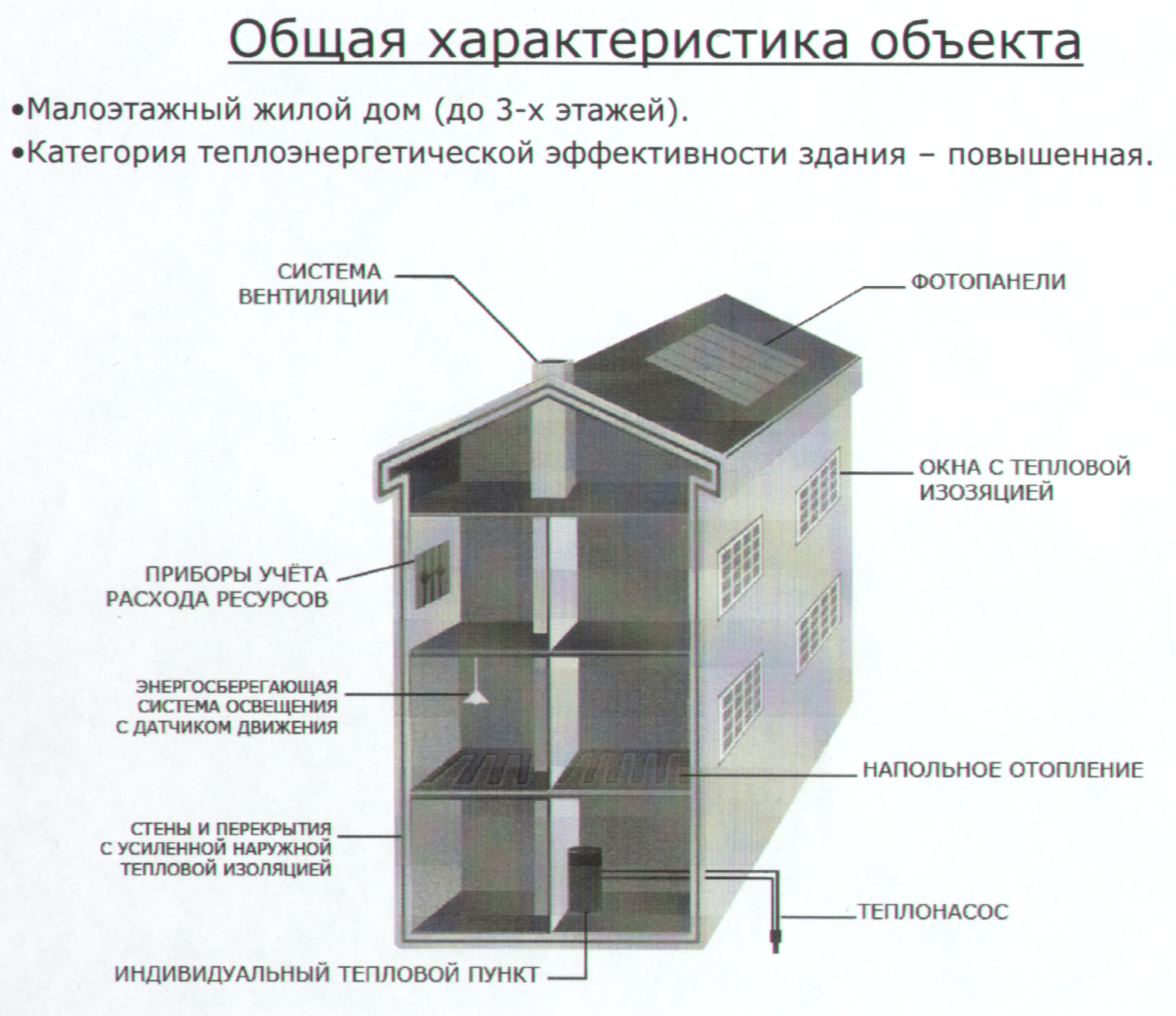 Рис.1.1Основные архитектурно-планировочные решения:-Меридиональная ориентация продольного фасада здания.- Оптимизация формы здания позволит экономит до 20% потерь тепла через наружные стены.- Стены, чердачные и надподвальные перекрытия с усиленной тепловой изоляцией.- Окна с тепловой изоляцией.- Экономия тепла за счет увеличения сопротивления теплопередаче и существенного снижения инфильтрационного воздухообмена составит не менее 30%.Теплоснабжение и отоплениеИндивидуальный тепловой пункт (ИТП):-поддержание расчетного давления в системах отопления, вентиляции и горячего водоснабжения;-автоматическое  поддержание температуры теплонасителей в зависимости от температуры наружного воздуха;-учет расходов тепла, воды в системах отопления, вентиляции и горячего водоснабжения;-позволяет реализовать независимые системы отопления дома.Горячее водоснабжение предусматривается от теплообменника. На летний период для приготовление горячей воды в здании предусмотрена система работающая на солнечной энергии, основные компоненты системы-солнечные коллекторы, резервуары, теплообменники, аппаратура управления системой.    Коллекторы, бак-аккумулятор и соединительные трубопроводы системы заполнены холодной водой. Солнечное излучение, проходя через прозрачное покрытие (остекление) коллектора нагревает его поглощающую панель и воду в ее каналах. При нагреве плотность воды уменьшается и нагретая жидкость начинает перемещаться в верхнюю точку коллектора и далее по трубопроводу в бак-аккумулятор. В баке нагретая вода перемещается в верхнюю точку, а более холодная вода размещается в нижней части бака, т.е. наблюдается расслоение воды в зависимости от температуры. Более холодная вода из нижней части бака по трубопроводу поступает в нижнюю часть коллектора. Таким образом, при наличие достаточной солнечной радиации, в коллекторном контуре устанавливается постоянная циркуляция, скорость и интенсивность которой зависят от плотности потока солнечного излучения. Постепенно, в сечении светового дня, происходит полный прогрев всего бака, при этом отбор воды для использования производиться из наиболее горячих слоев воды, располагающихся в верхней части бака. Это делается подачей холодной воды в бак снизу под давлением, которая вытесняет нагретую воду из бака. Подводящие и отводящие сети системы проектируются из медных труб по ГОСТ 617-90.В квартирах -Приборы учета холодной, горячей воды.-Напольное отопление-Автоматическое регулирование отопительных приборов и системы вентиляции путем установки термостатов.-Рекуперация тепла отходящего воздуха.-Погодозависимое регулирование теплоносителя снизят теплопотребление не менее чем на 15%.Электроснабжение-Освещение общедомовых помещений (подъездов, входов, лестниц и др.) с автоматическим или дистанционным управлением, в том числе с датчиками движения, автоматизированной системой учета электропотребления (АСКУЭ).-Электроснабжение освещения общедомовых помещений осуществляется за счет фотоэлектрической системы. Расчетная выработка электроэнергии солнечными батареями – не менее 85% от электроэнергии, потребленной системой оснащения общедомовых помещений.В настоящее время в поселке Жатай введены автоматизированные системы контроля и управления энергетическими ресурсами (АСКУ ЭР) и автоматические системы управления и диспетчерского контроля (АСУД) тепловых пунктов жилых и административных зданий.Создание АСКУ ЭР преследует следующие цели:Экономическую: Сокращение нерационального расхода энергетических ресурсов;Социальную: экономическими методами воздействовать на население для воспитания экономного отношения к расходованию энергетических ресурсов;Перспективную: планирование хозяйственной деятельности с целью исключения нерационального использования энергетических ресурсов;Создание АСКУ ЭР должно решать следующие задачи:обеспечения приборного учета потребляемых энергетических ресурсов каждым объектом энергопотребления в ГО «Жатай»;дистанционного управления автоматизированными узлами;отображения на мнемосхемах информации о тепловых объектах и системе в целом;формирования достоверной и оперативной информации по контролю параметров энергоресурсов;контроля лимитов энергоресурсов;выявления источников неучтенных расходов и скрытых потерь и внедрение системы активного поиска утечек;передачи информации о потребленных энергоресурсах в диспетчерскую, инженерно-техническую и расчетную службы управляющей компании;формирования счетов на оплату потребителям энергоресурсов;своевременного информирования обслуживающего персонала о нештатных ситуациях на объектах;информационной поддержки принятия управленческих решений по вопросам эффективности поставки и потребления энергетических ресурсов.Создание АСУД преследует следующие цели:      - организация единой диспетчерской сети и автоматизированного рабочего места (АРМ) диспетчера;      - реализация функций управления системами теплопотребления зданий в автоматическом режиме;      - осуществление удалённого контроля эффективности работы систем, настройка режимов их работы, считывания текущих и архивных данных с приборов, визуальное отображение информации о состоянии систем на ПК диспетчера в режиме реального времени;      - своевременная сигнализация о возникновении аварийных и внештатных ситуаций, оперативное вмешательство по их предотвращению;      - формирование отчётных ведомостей в печатном и электронном виде в соответствии с требованиями энергоснабжающих организаций.Системы диспетчеризации становятся всё более востребованы. Использование таких систем приводит к существенной экономии:1) снижение расходов на эксплуатацию объектов (эксплуатационный персонал работает удалённо и может обслуживать большее количество объектов);2) повышение надёжности работы оборудования (система своевременно сообщает о необходимости вмешаться в процесс, об аварийных и внештатных ситуациях);3) экономия на энергоносителе (система автоматически уменьшает потребление в нерабочее время, выходные, праздничные дни, при необходимости);4) ведение автоматического учета теплопотребления;5) документирование, архивация информации, предоставление отчетов в удобной для заказчика форме.На диаграммах ниже представлено распределение расходов.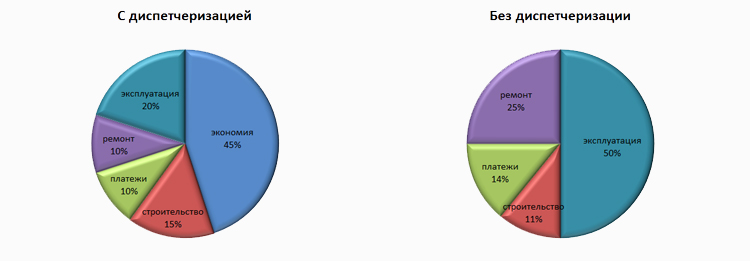 Система доставки данных предназначена для получения информации о параметрах объекта и позволяет в режиме реального времени осуществлять текущий конроль потребления энергоресурсов в удобной для вас форме. Важно понимать, что система предполагает замену трудоемкого процесса сбора информации с множества объектов процессом куда более простым, с нашей системой достаточно выйти в интернет с любого устройства. Комплекс оборудования, устанавливаемого нашими специалистами на объект, предназначен для сбора информации и архивации на сервере в автоматическом режиме. Сигнал о возникновении аварийной или внештатной ситуации поступает немедленно на диспетчерский пункт или непосредственно ответственному лицу. Оперативное реагирование позволяет предотвратить аварию или сократить ущерб от её возникновения. Это повышает надежность системы, уменьшает сроки перерывов в снабжении энергоресурсами потребителей.Система диспетчеризации существенно сокращает эксплуатационные затраты, переводит на качественно новый уровень взаимоотношения энергоснабжающих организаций с потребителем  части предоставления информации о потреблении энергоресурсов и выполнения договорных условий о режиме работы инженерных сетей.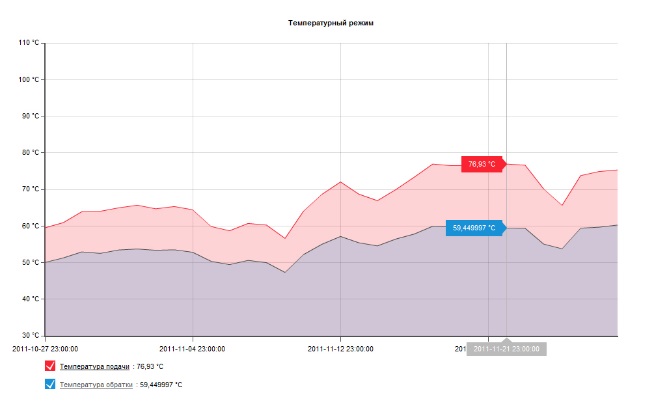 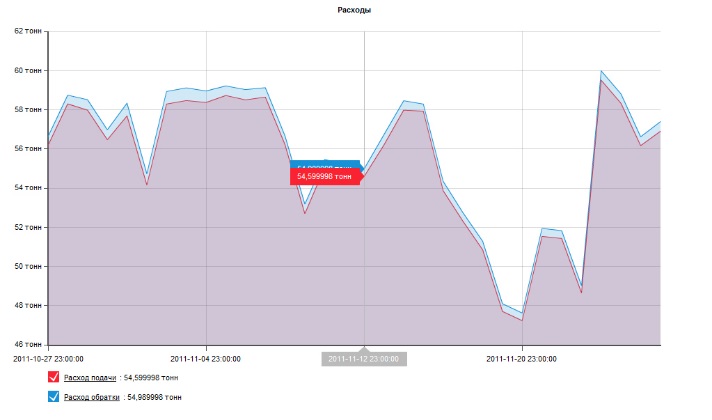 График температурного режима	График расхода сетевой воды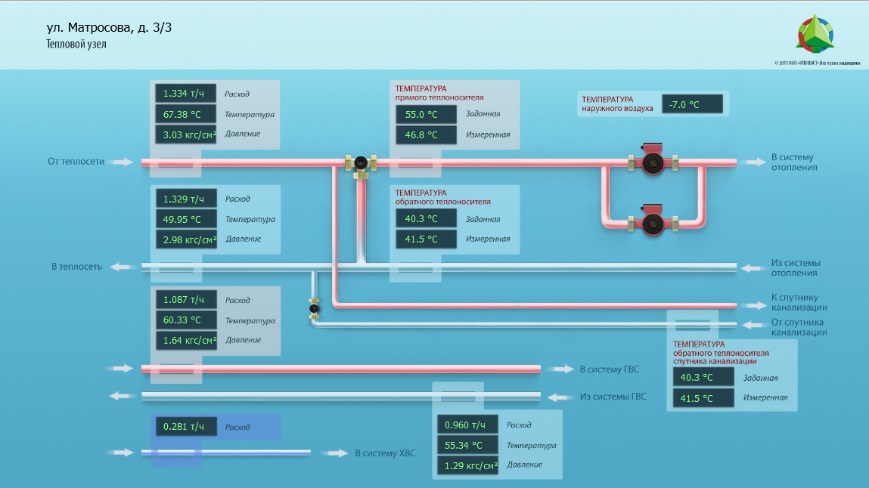 рис.1.2 Мнемосхема узла учетаДля решения данной проблемы необходимо, прежде всего, решить вопросы обеспечения предприятий ЖКХ ГО «Жатай» и органов управления ЖКХ современной компьютерной техникой и специализированным программным обеспечением, создать единую информационную базу контроля за развитием и функционированием жилищно-коммунальной отрасли для заместителя Главы ГО «Жатай» по вопросам ЖКХ и энергетики.Введение Единой информационной базы позволит располагать оперативной информацией о состоянии в жилищно-коммунальном хозяйстве города, осуществлять аналитическую работу по индикаторам развития, принимать оперативные решения, контролировать за ходом реализации настоящей Программы. Для этого необходимо разработать индикаторы (показатели) развития отрасли, формы отчетности для всех предприятий и организаций ЖКХ ГО «Жатай», разработать механизм предоставления отчетности (помесячный или поквартальный).В результате реализации мероприятий по автоматизации и систематизации учета процессов в ЖКХ произойдет качественное изменение работы жилищно-коммунального комплекса округа, начиная с управления отраслью, улучшится качество планирования и контроля. Программа диспетчеризации ГО «Жатай»Возможностью интеллектуального комплекса управления автоматизированными системами энерго-ресурсоснабжения зданий и сооружений в районах Крайнего Севера является:Мониторинг инженерных систем в режиме реального времени:Сигнализация аварийных ситуаций;Удаленное управление системами автоматического регулирования инженерных коммуникаций объектов;Построение математических моделей объектов,  гидравлики сетей и выработка конкретных рекомендаций по снижению энергопотребления на основании полученных данных;Автономность, за счет источников альтернативной энергии;Модульность (возможность применения нескольких типовых щитов для реализации выше перечисленного);Масштабируемость (возможность расширения, как количества вводимых объектов и систем, так и включения других функциональных возможностей).Инженерные системы,  АСУ ТПРис. 1.3I.3. Цели ПрограммыОсновная цель Программы – реализация положений Федерального закона от 23 ноября 2009 года № 261-ФЗ «Об энергосбережении и повышении энергетической эффективности и о внесении изменений в отдельные законодательные акты Российской Федерации».  В этой связи необходимо в ГО «Жатай» совершенствовать  технологию и структуру выработки тепловой энергии, снижать потери при транспортировке энергетических ресурсов и воды, рационально  и эффективно  использовать топливно-энергетические ресурсы и воду в бюджетных организациях и коммунально-бытовом секторе. Программу энергосбережения предусматривается реализовать в два этапа, первый этап с 2017 по 2018 год - обеспечение  перехода на энергоэффективный путь развития и второй этап с 2019 по 2020 год -    энергоэффективный путь развития.Не позднее конца 2017 года параметры реализации Программы для второго этапа должны быть уточнены. Достижение целей Программы требует реализации комплекса  взаимоувязанных по ресурсам, срокам и этапам мероприятий.  На первом этапе, в 2017 - 2018 годах, реализация мероприятий  по  повышению энергетической  эффективности зданий и сооружений, по  реконструкции и модернизации энергогенерирующего оборудования, систем тепло, водоснабжения и  канализации.     На  втором этапе, в 2019 - 2020 годах, будет продолжена реализация  мероприятий  по  повышению энергетической  эффективности зданий и сооружений, по  реконструкции и модернизации энергогенерирующего оборудования, систем тепло, водоснабжения и  канализации.     I.4. Задачи, которые необходимо решить для достижения целей и мероприятий ПрограммыКомплекс разработанных мероприятий должен обеспечить решение следующих задач: Проведение мероприятий по энергосбережению и повышению энергетической эффективности;Повышение заинтересованности населения, руководителей предприятий и организаций в проведении энергосберегающих мероприятий;Для решения поставленных задач необходимо наличие достоверной информации об объеме производства и потребления энергетических  ресурсов и воды, потерь в сетях, проведение работ по энергетическому обследованию объектов коммунальной инфраструктуры, жилищного фонда и бюджетной  сферы с целью определения потенциала энергосбережения на этих объектах. Данная информация отображается в (Приложение №2).Для реализации поставленных задача, необходимо проведение следующих мероприятий:Энергосбережение и повышение энергоэффективности в системах наружного освещения;Подключение внутри дворового освещения от жилых домов с заменой светильников на светодиодные;Замена светильников уличного освещения на светодиодные;Наладка автоматического управления освещением с выводом на пульт управления в ЕДДС;Приобретение энергосберегающих ламп для бюджетной сферы;Обслуживание узлов ввода в бюджетной сфере;Субсидия учреждениям бюджетной сферы;Приобретение и установка антивандальных энергосберегающих светильников в жилищном фонде;Внедрение программы диспетчеризации;Передача данных телеметрии с тепловых узлов ж/д на пульт управления;Софинансирование на реализацию мероприятий по энергосбережения в МКД;Утепление зданий МКД в рамках реализации республиканской субсидии;Проектирование и монтаж ИТП в МКД;Повышение тепловой защиты зданий;Замена приборов отопления;Установка водосчетчиков;Замена деревянных окон на ПВХ в подъездах жилых домов;Замена труб ППР;Организация, проведение и участие в мероприятиях по энергосбережению;Проектирование и монтаж электронных узлов ввода на ГСК;Проведение работ по капитальному ремонту МКД (ФКР);Энергосбережение в предприятиях коммунального комплекса;Более подробно с планом мероприятий можно ознакомиться в  (Приложение №1). I.5. Ресурсное обеспечение ПрограммыОсновными источниками финансирования Программы являются республиканский бюджет, муниципальный  бюджет,  внебюджетные  источники. (Приложение №3) Общий объем финансирования программных мероприятий за 2017-2020 гг. составит 125,34 млн.руб. в т.ч. из республиканского бюджета – 25,46 млн.руб., из муниципального  бюджета – 20,75 млн.руб. и внебюджетных  источников – 79,13 млн.руб. Также реализация программы будет производиться путем заключения   энергосервисных   договоров (контрактов) или концессионных  соглашений. Источниками финансирования энергосберегающих мероприятий могут являться средства собственников жилья, инвестиции сторонних организаций, банковские кредиты и т.д. I.6 Механизм реализации, управления Программой  Управлением  и координацией  работ по выполнению программы энергосбережения   на  муниципальном  уровне   осуществляют Окружная  Администрация Городского округа «Жатай».рассматривает и принимает нормативные, правовые акты в области энергосбережения;утверждает и контролирует расходование бюджетных  средств.проводит    контроль  и   мониторинг   реализации  программы   энергосбережения  и  повышения   энергетической  эффективности, энергосервисных   договоров.  рассматривает и утверждает ежегодные отчеты о реализации  муниципальной программы энергосбережения;проводит   ежегодную корректировку  планируемых   значений  целевых показателей программы  энергосбережения,  с учетом   фактически   достигнутых результатов и изменений   социально-экономической  ситуации. определяет порядок привлечения, консолидации и расходования  средств и ресурсов для реализации мероприятий по энергосбережению и осуществляет контроль их использования;разрабатывает и вводит в действие   механизм  экономического стимулирования энергосбережения.I.7 Оценка эффективности ПрограммыОсновополагающими факторами, определяющими ход процесса энергосбережения, являются изменения  целевых показателей, отображенных в (Приложение № 2.1.) и  индикаторов для  их  расчета (Приложение  №2 и Приложение № 1.1.) на протяжении всего срока реализации программы. Перечень целевых показателей в области энергосбережения и повышения энергетической эффективности утвержден постановлением Правительства Российской Федерации от 31 декабря 2009 г. № 1225 «О требованиях к региональным и муниципальным программам в области энергосбережения и повышения энергетической эффективности».    Методика расчета целевых показателей утверждена приказом Министерства    регионального    развития   Российской  Федерации от 7 июня 2010 г. №273.Динамика изменения целевых  показателей и индикаторов позволит проводить объективный анализ  реализации программных мероприятий   и    достижения  намеченных результатов.При этом под результатами реализации программных мероприятий понимается достижение (в сопоставимых  условиях) следующих основных результатов;энергоемкость  муниципального продукта  Городского округа «Жатай» к 2020 году должна снизиться на 40%;от реализации мероприятий программы годовое потребление топливно-энергетических  ресурсов снизится до 20%обеспечение суммарной экономии  природного  газа в  2017-2020 г.г;получение  суммарной экономии  электрической энергии  всеми потребителями в  2017-2020 г.г. не менее 1,71 тыс. кВтч обеспечение суммарной экономии тепловой энергии всеми потребителями в 2017–2020 годах 8,44 тыс. Гкал;получение  суммарной экономии воды всеми потребителями в 2017-2020 г.г. не менее  91,61  тыс. куб. м Эффективность расходования бюджетных средств, выделяемых на реализацию Программы, оценивается показателями снижения удельных расходов на коммунальные  услуги, отображенных в  (Приложение № 2.1.)За счет технического перевооружения  и  внедрения автоматизации   технологических процессов произойдет рост производительности   и улучшение условий  труда  и  техники безопасности. На базе новых перспективных технологических схем и оборудования предусматривается обновить 70% основных средств.Программа должна содействовать превращению энергосбережения в решающий фактор улучшения условий жизни населения, решению экономических задач и удовлетворению спроса на энергетические ресурсы. За счет энергосбережения удастся сократить потребление топливно-энергетических ресурсов, тем самым снизить нагрузку на бюджет, высвободить ресурсы и использовать их для повышения уровня жизни   населения.        В целях стратегического планирования исследованы внутренние и внешние факторы текущего состояния энергосбережения в Городском округе «Жатай», составлен SWOT-анализ, указывающий в каких направлениях нужно действовать, используя сильные стороны, чтобы максимизировать возможности и свести к минимуму угрозы и слабости.SWOT-анализ Сильные (S), слабые (W) стороны, возможности (O) и угрозы (T)SWOT-анализ выявил сильные стороны энергосбережения, на которые следует делать особый упор. Реализация энергосберегающих мероприятий позволит добиться мультипликативного эффекта, благотворно подействует в целом на экономику, улучшит качество жизни населения.

     Целью проведения данного анализа является не столько определение положительных моментов в энергосбережении, сколько выявление перечня проблем, требующих решения путем проведения комплекса мероприятий, предусмотренных Программой.

     Так, основными проблемами являются:

     1. Низкая энергетическая эффективность производства, основных фондов.

     2. Высокий физический, моральный износ основных средств.

     3. Отсутствие достаточного финансирования.

     4. Длительный срок окупаемости высокозатратных мероприятий.

Основной проблемой из указанных выше является отсутствие достаточного финансирования как со стороны государства, так и со стороны предприятий - собственников основных средств.§ II. Энергосбережение в жилищном фонде и бюджетной сфереОсновной  целью  энергосбережения  в    жилищном  фонде  и  на  объектах  бюджетной сферы является обеспечение  исполнения  положений Федерального закона от 23 ноября 2009 года №261-ФЗ «Об энергосбережении и повышении энергетической эффективности и о внесении изменений в отдельные законодательные акты Российской Федерации.Первоочередными решениями проблем энергосбережения являются:сокращение потребления  и  нерациональных  потерь электрической, тепловой энергии, горячей и холодной воды;повышение  качества  и надежности снабжения коммунальными   ресурсами потребителей;  поэтапное  повышение   энергетической   эффективности  зданий  и  сооружений,  снижение   удельного   расхода   тепловой  энергии  и  воды.выявить фактические объемы производства, потребления  и потерь в инженерных сетях;внедрить систему экономического стимулирования;контролировать качество предоставляемых коммунальных услуг;управлять потреблением коммунальных услуг и реализацией   энергосберегающих   мероприятий;утепление фасадов зданий;утепление цокольных перекрытие под зданиями;модернизация внутридомовых систем отопления и водоснабжения;внедрение электронных узлов ввода;контроль и мониторинг электронных узлов ввода путем внедрения программы диспетчеризации.  В результате реализации Программы  будет:внедрена  автоматизированная  система расчетов за потребленные коммунальные услуги;ликвидированы сверхнормативные потери и нерациональное потребление коммунальных ресурсов в многоквартирных домах и в бюджетных учреждениях;появятся  реальные стимулы экономии  энергетических  ресурсов  и  воды,   которые   изменят   поведение   поставщиков  коммунальных   ресурсов    и   потребителей.II.1 Энергосбережение в жилищной сфереВ результате совместной работы Окружной Администрации Городского округа «Жатай» с Государственным бюджетным учреждениям РС(Я) «Региональным агентством энергоресурсосбережения», которая ведется с 2010 года, были выполнены ряд следующих мероприятий:2010 год:- приобретение ПУ;- приобретение и установка антивандальных энергосберегающих ламп.2011 год:- Строда, д. 10 – установлен комплект приборов учёта с ВКТ – 7 - 03- Строда, д. 3   -  установлен комплект приборов учёта с ВКТ – 7 - 03- Строда, д. 5/1 - установлен комплект приборов учёта с ВКТ – 7 - 03- Северная, д. 22/1, корп. 1 – установлен комплект приборов учёта с ВКТ – 7 - 03- Комсомольская, д. 12/1 – установлен комплект приборов учёта с ВКТ – 7 - 03- Матросова, д. 17, корп. 2 – установлен комплект приборов учёта с ВКТ – 7 - 03- Матросова, д. 5 – установлен комплект приборов учёта с ВКТ – 7 - 03- Матросова, д. 7 – установлен комплект приборов учёта с ВКТ – 7 - 03- Строда, д. 3/1 – установлен комплект приборов учёта с ВКТ – 7 - 04- Матросова, д.3/3- установлен комплект приборов учёта с ВКТ – 7 - 04 Приобретены и установлены приборы учета:ул. Северная 33;ул. Северная 33/1;ул.Северная 35;ул. Северная 29;ул. Северная 37/1;ул. Комсомольская 21;ул. Комсомольская 23.С 2012-2016г.:- Продолжение работ по оснащению обще-домовыми приборами учета в жилом фонде; - Оснащение поквартирными приборами учета ХГВС малоимущих категорий граждан;- Внедрение Автоматизированной системы управления наружным освещение (АСУНО);«Возможностью интеллектуального комплекса управления автоматизированными системами энергоресурсоснабжения зданий и сооружений в районах Крайнего Севера является:Мониторинг инженерных систем в режиме реального времени.Сигнализация аварийных ситуаций.Удаленное управление системами автоматического регулирования инженерных коммуникаций объектов.Построение математических моделей объектов,  гидравлики сетей и выработка конкретных рекомендаций по снижению энергопотребления на основании полученных данных.Автономность, за счет источников альтернативной энергии.Модульность (возможность применения нескольких типовых щитов для реализации выше перечисленного).Масштабируемость (возможность расширения, как количества вводимых объектов и систем, так и включения других функциональных возможностей).»- Создании единой информационной базы для Единой диспетчерской службы;- Проведение энергоаудита жилых домов;- Установлены ИТП с подключением данных объектов к мнемосхеме ГО «Жатай» (Автоматизированной системы управления наружным освещение (АСУНО)) по следующим адресам:- ул. Северная д.19;- ул. Северная д.19/1;- ул. Северная д.21;- ул. Северная д.21/1;- ул. Северная д.22/1 к.1;- ул. Северная д.22/1 к.2;- ул. Северная д.23;- ул. Северная д.23/1;- ул. Северная д.27;- ул. Северная д.27/1;- ул. Северная д.46;- ул. Строда д.3/1;- ул. Строда д.4;- ул. Строда д.5;- ул. Матросова д.1;- ул. Матросова д.3/3;- ул. Матросова д.17;- ул. Матросова д.17/1;- ул. Матросова д.17/2;- ул. Комсомольская д.38- Утепление фасадов зданий:- утепление с покрытием плиткой из керамогранита по ул.Северная д.29; - утепление с покрытием из профлиста по ул.Северная д.51.- Утепление цоколя жилого дома по ул.Северная д.40/1Было начато строительство  энергоэффективного квартала состоящего из 10 жилых домов, в том числе из одного 33-х квартирного, пяти 23-х квартирных, одного 78-ми квартирного, двух 80-ти квартирных, а также одного 40-ка квартирного малоэтажного жилого дома. Общая площадь домов состоящих из 426 квартир равна 19 483,38 м2. Проект является социально значимым направлением для обеспечения качественного и комфортного проживания граждан на территории ГО "Жатай", в рамках реализации ФЗ 185, а также республиканской адресной программы "Переселение граждан из аварийного жилищного фонда на 2013-2017гг."рис. 1.4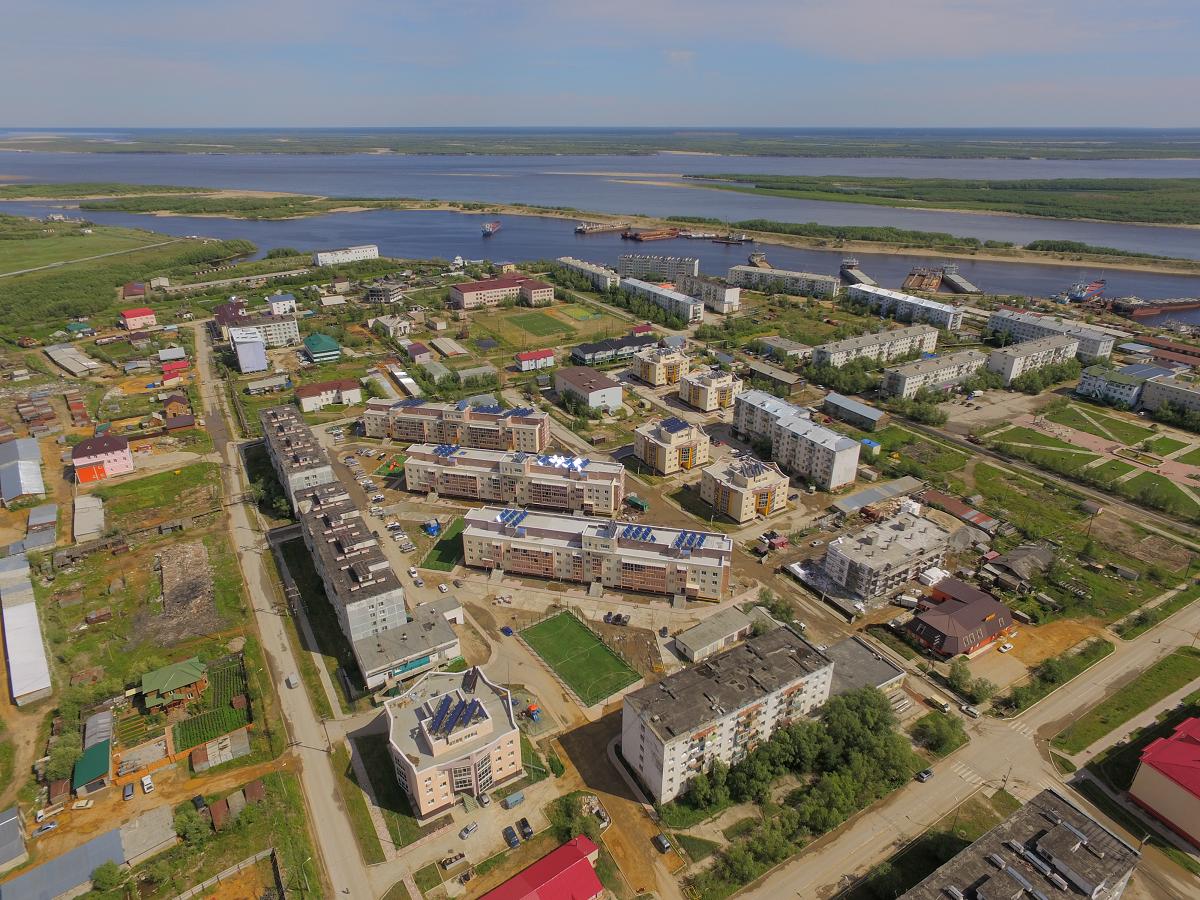 При строительстве домов в различных комбинациях, используются практически все известные на сегодняшний день энергосберегающие технологии, применимые к условиям севера и вечной мерзлоты это: автоматизированные тепловые пункты, современные ограждающие конструкции, система рекуперации вентиляции, солнечные коллектора для подогрева горячей воды, фотоэлектрические панели для обеспечения резервным электроснабжением инженерной системы дома, крышные газовые котельные для подогрева теплоносителя и горячей воды. На примере энергоэффективного квартала было показано, что вложение дополнительных средств на энергоэффективные технологии, положительно сказываются на условиях проживания жителей и на порядком на 40% снижают стоимость оплаты за коммунальные услуги. При этом, Оплата населением за коммунальные услуги проживающих в стандартных домах осуществляется с учетом субсидирования и составляет 78% от фактически потребленных ресурсов, а оплата населением за коммунальные услуги проживающих в энергоэффективных домах составляет 100% за фактически потребленные ресурсы1)Так например Выработанная электрическая энергия ФЭП, за период эксплуатации квартала составила 10 035,06 кВтч.2) А выработанная тепловая энергия на приготовление ГВС, солнечными коллекторами за тот же период составила 330,97 Гкал.1) Проведенный анализ расходов объемов Газа(м3) и Солнечных коллекторов(газ/м3) на приготовление ГВС по всем энергоэффективным домам, с начала эксплуатации первого дома, показал что экономия затрат на приготовление ГВС за счет коллекторов составила  99 371,69 руб.Таб.1.32) Проведенный анализ затрат за фактически приготовленную ГВС – газовым водогрейным котлом дома в сравнении с тарифом центральной котельной по всем энергоэффективным домам, с начала эксплуатации первого дома, показал что экономия составила  573 044,02 руб.Таб.1.43) Проведенный анализ затрат за фактически выработанную тепловую энергию – крышной котельной дома в сравнении с тарифом центральной котельной, с начала эксплуатации первого дома, показал что экономия составила 2 929 921,19 руб.Таб.1.54) Проведенный анализ затрат за фактически потребленную тепловую энергию четырьмя энергоэффективными домами оснащенными электронными узлами ввода в сравнении с нормативом, с начала эксплуатации первого дома, показал что экономия составила 2 562,34 Гкал или 3 375 615,92 руб.Таб. 1.6Потребление ресурсов в жилом фонде до 2009 года имело тенденцию роста, что свидетельствует об отсутствии скоординированной работы в части энергосбережения. К  2020 году потребление энергетических ресурсов должно снизиться  в  соответствии  с  целевыми  показателями  в разы (Приложение № 2.1.). По жилищному фонду  нормируемый  базовый  уровень  удельного  расхода  тепловой  энергии на  отопление  и  вентиляцию,  в  соответствии  с  требованиями к  энергетической   эффективности  зданий,  должен  быть  не  более   0,225 Гкал/кв. м, а  с  2015 года - не более  0,191 Гкал/кв.м.Программой установлено поэтапное снижение удельного потребления воды в  жилых  зданиях до  175 л на 1 чел. в сутки к 2020  году,  в том числе горячей  воды - до 80 - 85 л. Достижение обозначенных целей потребует проведение незамедлительных кардинальных мероприятий. Для повышения энергетической эффективности многоквартирных домов необходимо провести:1. ранжирование многоквартирных домов по уровню энергоэффективности, выявление многоквартирных домов, требующих реализации первоочередных мер по повышению энергоэффективности;  2.  внедрить технические средства измерения, учета и регулирования потребления энергоресурсов  и  воды;3.провести энергетические обследования, включая диагностику оптимальности структуры потребления энергетических ресурсов;4. разработать технико-экономические обоснования на внедрение энергосберегающих мероприятий;5. реализацию мероприятий по повышению энергетической эффективности при проведении  планового  капитального и текущего ремонта многоквартирных домов.II.2 Энергосбережение в бюджетной сфереПроведения мероприятий в бюджетных учреждений направлено на энергообеспечение и повышение эффективности использования энергоресурсов за счет сокращения непроизводительных расходов и потерь энергоносителей.В 2015 году был введен первый на Дальнем Востоке Энергоэффективный Детский сад с применением альтернативного источника энергии «Василёк» на 100 местрис.1.5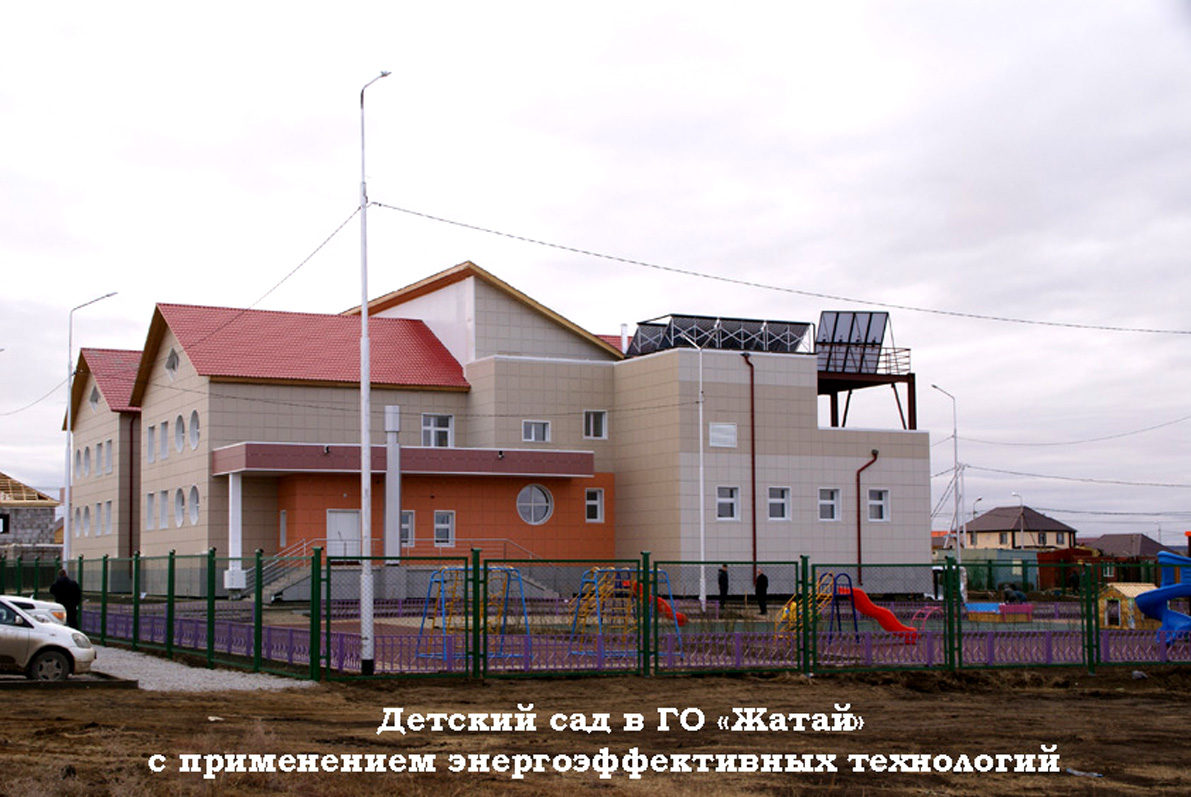 Цели и задачи проекта;        1)Ликвидация очередности в дошкольные образовательные учреждения             для детей от 3-х до 7-и лет          2) Уменьшение объемов потребления энергоресурсов за счет:     -Применение высокотехнологического оборудования;     -Использование альтернативной энергии;           3) Создание комфортных условий для детей; Ожидаемым результатом является:Ликвидация очередности в дошкольные образовательные учреждения для                   детей от 3-х до 7-и лет2) Экономия затратат на коммунальные услуги; 3) Использование альтернативной энергии; 4) Комфортное условие нахождения детей в саду. Используемые технологии в области энергосбережения и повышения энергоэфективности при реализации данного проекта:1)Теплоснабжение детского сада производится от БМК (блочной модульной      котельной). В котельной применено каскадное регулирование, что позволяет      экономить значительное количество топлива, особенно в весенне- осенний                    период.С котельной до детского сада проложены под землей гибкие       теплоизолированные пластиковые трубы.3) Горячее водоснабжение осуществляется от солнечных вакуумных      коллекторов, накапливается в буферных баках-аккумуляторах, а при      необходимости догревается от БМК (блочно-модульной котельной)4)Детский сад оснащен СЭС (солнечной электростанцией), которая      периодически накапливая солнечную энергию, автоматически начинает      питать технологическое оборудование узла управления и системы горячего      водоснабжения.
               А в случае пропадания внешней сети, служит источником аварийного     питания для этих систем.5) Приточная и вытяжные вентиляции оснащены частотными регуляторами, что      позволяет значительно снизить потребление электроэнергии.     Теплоснабжение приточной установки работает в автоматическом режиме и     поддерживает заданную температуру приточного воздуха.6)В детском саду находится автоматизированный узел управления отоплением     и теплыми полами. Он осуществляет погодное регулирование и позволяет     снижать отопительную нагрузку в выходные дни и в ночное время, а также     поддерживает комфортную температуру теплых полов в автоматическом     режиме.            7)На первом этаже проложены  теплые  полы.8)Проектировщиками учтено практически все: большие энергоэффективные     окна, светлые стены.  И, конечно же, детский сад полностью оборудован     светодиодными светильниками. В коридорах  установлены датчики движения     и фотореле.Табл. 1.7 (Анализ потребления ресурсов)§ III. Энергосбережение в коммунальном комплексеЦель энергосбережения в коммунальном комплексе - повышение качества  коммунальных услуг, надежности систем  жизнеобеспечения, эффективности использования энергетических ресурсов и воды, снижение вредных выбросов в атмосферу и   сбрасываемых в реку Лена сточных  вод.Для реализации поставленной цели необходимо выполнение следующих задач: На первом этапе, в 2017-2018 годах предусматривается:- реализация мероприятий, предусмотренных инвестиционной программой МУП «Жатайтеплосеть»: 1) изоляция трубопровода на сумму 5 000,0 тыс.руб.-принятие необходимых нормативных, правовых актов для проведения энергосберегающей политики;- проведение энергетических обследований, составление энергетических   паспортов;-  разработка и внедрение в действие  энергосервисных  договоров (контрактов);-начало модернизации энергогенерирующего и энергопотребляющего     оборудования.На втором этапе, в 2019 - 2020 годах,  планируется:а) – изоляция трубопровода на сумму 5 000,0 тыс.руб. - Установка ПУ на ФНС на сумму 300,0 тыс.руб.- Автоматизация КНС №5 И №6 на сумму 2 000,0 тыс.руб.- Замена водовода на сумму 20 000,0 тыс.руб.в)  разработка технико – экономических обоснований (бизнес-планов), обеспечивающих привлечение заемных средств  или  инвесторов;г) реализация  Программ энергосбережения   на уровне отдельных предприятий  и учреждений;д)  реализация  мероприятий  по  повышению энергетической  эффективности зданий и сооружений;е)  реконструкция и модернизация  энергогенерирующего   оборудования,  систем  тепло, водоснабжения  и  канализации.ж) будет продолжена реализация  мероприятий  по  повышению энергетической  эффективности зданий и сооружений, по  реконструкции и модернизации  энергогенерирующего   оборудования,  систем  тепло, водоснабжения  и  канализации.     Дальнейшее  развитие  получит  практика  заключения  долгосрочных (более пяти лет)  энергосервисных   договоров (контрактов).Для реализации поставленных целей в данной программе необходимо:- повысить КПД действующих энергопотребляющих  установок;- снизить потери энергоносителей и воды  в инженерных сетях.Для этого предусматривается выполнить организационные и технические мероприятия.Организационные мероприятия по энергосбережению направлены на снижение расходов энергоресурсов и воды на собственные и хозяйственные нужды, на стимулирование процесса энергосбережения, на создание экономических условий для внедрения энергосберегающих технологий. Технические мероприятия направлены на повышение надежности и энергетической эффективности котельных,  систем  электро-,  тепло-  и  водоснабжения,  энергетической  эффективности объектов жилищного фонда, бюджетной сферы и прочих зданий,  сооружений.  К основным техническим мероприятиям относятся:- создание систем приборного учета производства и транспортировки энергоресурсов и воды;  - внедрение Единой системы технологического и коммерческого учета (ЕСТКУ)   энергоресурсов и воды;  - модернизация  и  реконструкция котельных,   систем   электро-,  тепло-, водоснабжения и канализации с  использованием  энергоэффективного  оборудования  с  высоким   коэффициентом   полезного   действия;- внедрение автоматизированных систем управления технологическими   процессами производства и транспортировки  энергоресурсов и воды.      § IV. Информационное обеспечение реализации Программы.Для информационного обеспечения реализации программы планируется внедрение следующих программ.-  внедрение Автоматизированной системы управления наружным освещение (АСУНО);- внедрение системы автоматизированного расчета квартплаты (через МУП «РКЦ»)- внедрение автоматизированной информационной системы для создания единой муниципальной базы информационных ресурсов (АИС) Решение данных задач позволит получить информационное поле данных в ГО «Жатай» при производстве, транспортировке и потреблению ресурсов в разрезе поселений, категорий потребителей, поставщиков услуг. АСУНО Возможностью интеллектуального комплекса управления автоматизированными системами энергоресурсоснабжения зданий и сооружений в районах Крайнего Севера является:1.Мониторинг инженерных систем в режиме реального времени.2.Сигнализация аварийных ситуаций.3.Удаленное управление системами автоматического регулирования инженерных коммуникаций объектов.4.Построение математических моделей объектов,  гидравлики сетей и выработка конкретных рекомендаций по снижению энергопотребления на основании полученных данных.5.Автономность, за счет источников альтернативной энергии.6.Модульность (возможность применения нескольких типовых щитов для реализации выше перечисленного).7.Масштабируемость (возможность расширения, как количества вводимых объектов и систем, так и включения других функциональных возможностей).Назначение автоматизированной системы расчета квартплаты. Внедрение системы позволяет решить следующие вопросы:  Корректное выполнение начислений на основании показаний счетчиков. Для этого помимо собственно показаний в программу вносятся следующие параметры: типы и разрядность счетчиков, их заводские номера, даты установки, поверки и снятия показаний. Расчет квартплаты и коммунальных платежей с учетом всех возможных льгот, компенсаций, субсидий, выполняемый для каждого лицевого счета отдельно, на основании его индивидуальных параметров, по алгоритмам, формируемым с помощью встроенного редактора формул.Ведение единой базы данных начислений и платежей, субсидий, жилищного фонда, паспортного учета.  Автоматический перерасчет начислений по любому лицевому счету за любой период.  Генерация и вывод на печать адресных бланков счетов-извещений/счетов-квитанций на оплату жилищно-коммунальных и иных услуг, справок, списков и отчетов статистического и бухгалтерского содержания, других документов, в том числе с использованием диаграмм и графиков.  Кассовое обслуживание населения с вводом и обработкой поступающих платежей и распределением их по лицевым счетам. Ведение текущего сальдо по всем лицевым счетам – как общего, так и раздельного по каждой услуге.  Прием населения в режиме справочно-информационного обслуживания с выдачей соответствующих документов.  Электронный обмен данными с поставщиками услуг, службами социальной защиты населения и паспортной службой, администрацией соответствующего уровня, банками, почтой и другими учреждениями и предприятиями.   Распределение ("расщепление") поступающих в качестве оплаты денежных средств между поставщиками услуг.Задачи, которые необходимо решить для достижения данной цели:Для полноценной работы программного комплекса на сервере должны быть приобретены и установлены:1)  операционная система MicrosoftWindows 2000 Server с пакетом обновлений SP3 и выше или WindowsServer 2003 с комплектом лицензий клиентского доступа численностью равной количеству АРМ, одновременно подключаемых к серверу;2)  СУБД Microsoft SQL Server 2005 StandardEdition с пакетом обновлений SP2 и выше и с комплектом лицензий клиентского доступа, оформленным       – либо по количеству одновременно подключаемых к серверу пользователей,       – либо по количеству процессоров сервера, доступных для MS SQL Server.Для работы в составе программного комплекса «ЭЛЛИС - ЖКХ» на каждое рабочее место необходимо установить:1)  операционную систему Windows 2000/XP/Vista;2)  офисный пакет MicrosoftOffice 2003 и выше или OpenOffice 2.2 и выше.Вывод данных с данной системы на АИС-поселениеНазначение  АИС.АИС предназначена для формирования единой информационной основы, обеспечивающей использование достоверных и непротиворечивых данных для разработки и актуализации ПКР и региональной программы развития, расчета критериев доступности, долгосрочного тарифного регулирования, планирования объемов и форм социальной поддержки, начисления и распределения платежей за жилищно-коммунальные услуги. АИС представляет собой совокупность сведений и технологий их ведения и использования на основе применения единых принципов и правил, обеспечивающих предоставление актуальной сопоставимой информации органам государственной власти и местного самоуправления, юридическим и физическим лицам. Основой АИС являются электронные регистры, кадастры и документы, содержащие сведения об объектах и субъектах муниципального образования. К сведениям АИС, относящимся к жилищно-коммунальному хозяйству, необходимым для организации и проведения мероприятий по модернизации и реформированию коммунальной инфраструктуры и объектов жилищного фонда, в соответствии с полномочиями органов государственной власти и органов местного самоуправления, относятся:общие сведения муниципального образования: адресный справочник; информация о земельных участках, их собственниках и арендаторах, территориальной принадлежности; информация об объектах недвижимости, жилых и нежилых помещениях, их собственниках, арендаторах; информация о характеристиках и техническом состоянии многоквартирных жилых домов, об обслуживающих и управляющих организациях и способах управления ими; информация о зарегистрированных гражданах в муниципальном и частном жилом фонде с учетом возрастных категорий; информация о программах развития территории, строительства объектов жилого фонда и социальной сферы; обеспечение комфортности проживания граждан, переселение граждан из аварийного жилого фонда, предоставление социального жилья: об аварийном жилом фонде и планах на его снос или реконструкцию; о программах реконструкции аварийного жилого фонда; о предоставлении социального жилья; о гражданах, зарегистрированных в аварийном жилом фонде; о гражданах, переселенных из аварийного жилого фонда; о проведении капитального ремонта в многоквартирных домах; организация электро-, тепло-, газо-, водоснабжения и водоотведения на территории муниципального образования: об объектах коммунальной инфраструктуры и программах их реорганизации и модернизации; о потребителях жилищных и коммунальных услуг; об объемах и качестве потребленных коммунальных ресурсов; об истории изменения нормативов, тарифов и стоимости оплаты коммунальных услуг (не менее 5 предыдущих лет); о субъектах ЖКК, предоставляемых ими услугах и их стоимости; о расчетах между исполнителями жилищных и коммунальных услуг и населением; о расчетах между управляющими организациями и ресурсоснабжающими организациями за коммунальные ресурсы; об аварийных ситуациях при предоставлении коммунальных ресурсов; об обращениях граждан по поводу предоставления коммунальных ресурсов и жилищных услуг и результатах проверок данных обращений; об установленных приборах учета коммунальных ресурсов в многоквартирных жилых домах и частном секторе; о задолженности за жилищные и коммунальные услуги; об исполнении муниципальных программ энергосбережения; о начисленных и предоставленных субсидиях и льготах на жилищные и коммунальные услуги; предоставление государственных и муниципальных услуг, распоряжение имуществом, находящимся в муниципальной собственности: о возможных заявителях на получение государственных и муниципальных услуг; об обращениях граждан по поводу предоставления государственных и муниципальных услуг; о нанимателях муниципального жилого фонда; о гражданах, зарегистрированных в муниципальном жилом фонде; о субъектах, предоставляющих государственные и муниципальные услуги на территории муниципального образования и местах их предоставления; о заключенных договорах найма муниципального жилого фонда, об истории изменения тарифов и стоимости услуг найма муниципального жилого фонда (не менее 5 предыдущих лет). Целью создания единых муниципальных баз информационных ресурсов является инвентаризация и объединение существующих разрозненных локальных и ведомственных баз данных субъектов муниципального образования, содержащих сведения об используемых коммунальных ресурсах, о потребителях жилищных и коммунальных услугах, об объектах жилищного фонда, показаниях приборов учета, расчетах за коммунальные ресурсы – в единую интегрированную систему с последующим объединением муниципальных баз информационных ресурсов в единую базу информационных ресурсов – АИС, обеспечивающую возможность информационного взаимодействия органов местного самоуправления и органов государственной власти субъекта Российской Федерации с информационными системами федеральных ведомств, в том числе с единой информационно-аналитической системой ФСТ России и государственной информационной системой в области энергосбережения и повышения энергетической эффективности. АИС содержит сведения, актуализация которых осуществляется посредством муниципальных информационных систем и информационных систем субъектов муниципального образования. Использование сведений АИС осуществляется в государственных (в том числе:ЕИС ФСТ, ГИС «Энергосбережение», ИС электронного правительства) и муниципальных информационных системах, а так же в информационных системах субъектов муниципального образования. К задачам муниципального образования по созданию АИС относятся: - разработка нормативно-правовых актов, договоров, соглашений, необходимых для создания и функционирования АИС, - перевод сведений с бумажных носителей в электронный вид (создание электронных регистров), - создание программно-аппаратного  комплекса, обеспечивающего получение, хранение и использование сведений АИС. Для выполнения данных задач могут быть применены различные схемы и источники финансирования – бюджетные средства, средства организаций муниципального сектора, средства инвесторов. Дополнительное (внебюджетное) финансирование предусматривается на создание интегрированного комплекса информационных систем, необходимых для актуализации сведений АИС. Возвратность привлеченных инвестиций осуществляется за счет оказания услуг (учетных, информационных, расчетных и т.д.) субъектам муниципального образования посредством автоматизации и оптимизации их технологических процессов, в результате выполнения которых происходит актуализация сведений АИС. Необходимо   создание  Центра  управления  энергосбережением  и  повышением   энергоэффективности   при  Управлении  экономического  развития  ГО «Жатай»  с  системными  администраторами  АИС  в  каждом  поселении.§V. Ожидаемые результаты.Объем экономии по годам и за период 2017-.г.:- снижение бюджетными учреждениями к 2020 году в сопоставимых условиях объема потребляемой воды до 1 484,3 куб.м, тепловой энергии до 842,6 Гкал, электрической энергии до 98,2 тыс.кВтч.  Показатели энергоэффективности Программы:§VI. Организация управления программой и контроль над ходом ее реализацииОтветственным исполнителем Программы является отдел ЖКХ ОА ГО «Жатай».Ответственный исполнитель Программы в ходе ее реализации:- организует реализацию Программы, вносит изменения в Программу в соответствии с установленным порядком и несет ответственность за достижение конечных результатов ее реализации;- разрабатывает в пределах своей компетенции нормативные правовые акты, необходимые для реализации Программы;- проводит анализ и формирует предложения по рациональному использованию финансовых ресурсов Программы;- предоставляет по запросу Министерства жилищно-коммунального хозяйства и энергетики Республики Саха (Якутия) сведения, необходимые для проведения оперативного и ежегодного мониторинга реализации Программы;- запрашивает у соисполнителей информацию, необходимую для реализации Программы, подготовки ответов на запросы Министерства жилищно-коммунального хозяйства и энергетики Республики Саха (Якутия), периодичной отчетности;- проводит оценку эффективности мероприятий, осуществляемых соисполнителем;- организует размещение в электронном виде информации о ходе и результатах реализации Программы;- взаимодействует со средствами массовой информации по вопросам освещения хода реализации мероприятий Программы.Соисполнители Программы:- организуют осуществление контроля реализации мероприятий Программы и согласовывают проекты нормативных правовых актов, необходимых для реализации Программы, в отношении объектов, направлений, находящихся в их ведении.Мониторинг реализации МП ориентирован на раннее предупреждение возникновения проблем и отклонений хода реализации программ от запланированного уровня и осуществляется не реже одного раза в квартал. Формы мониторинга Программы приведены в (Приложение №5 и Приложение №6) Методических указаний по разработке и реализации муниципальных программ Городского округа «Жатай».  Объектом мониторинга являются сведения о кассовом исполнении и объемах заключенных муниципальных контрактов по программам на отчетную дату, а также ход реализации плана мероприятий программ и причины невыполнения сроков мероприятий и событий, объемов финансирования мероприятий. Предоставление отчетных данных для проведения мониторинга реализации программ и индикативных показателей предоставляется на бумажном и электронном носителе.До 10-го числа месяца, следующего за отчетным кварталом, ответственный исполнитель программы предоставляет информацию в Финансово-экономический отдел Окружной Администрации Городского округа «Жатай» (далее – ФЭО) согласно утвержденной форме.  По результатам мониторинга реализации программ ФЭО готовятся предложения о сокращении или перераспределении между участниками программ на очередной финансовый год и плановый период бюджетных ассигнований на реализацию или о досрочном прекращении реализации как отдельных мероприятий муниципальной программы, так и муниципальной программы в целом.Годовой отчет о ходе реализации и оценке эффективности программы (далее - годовой отчет) формируется ответственными исполнителями до 15 февраля года, следующего за отчетным, и направляется в ФЭО.Республика Саха (Якутия)Окружная Администрация Городского округа  "Жатай"ПОСТАНОВЛЕНИЕ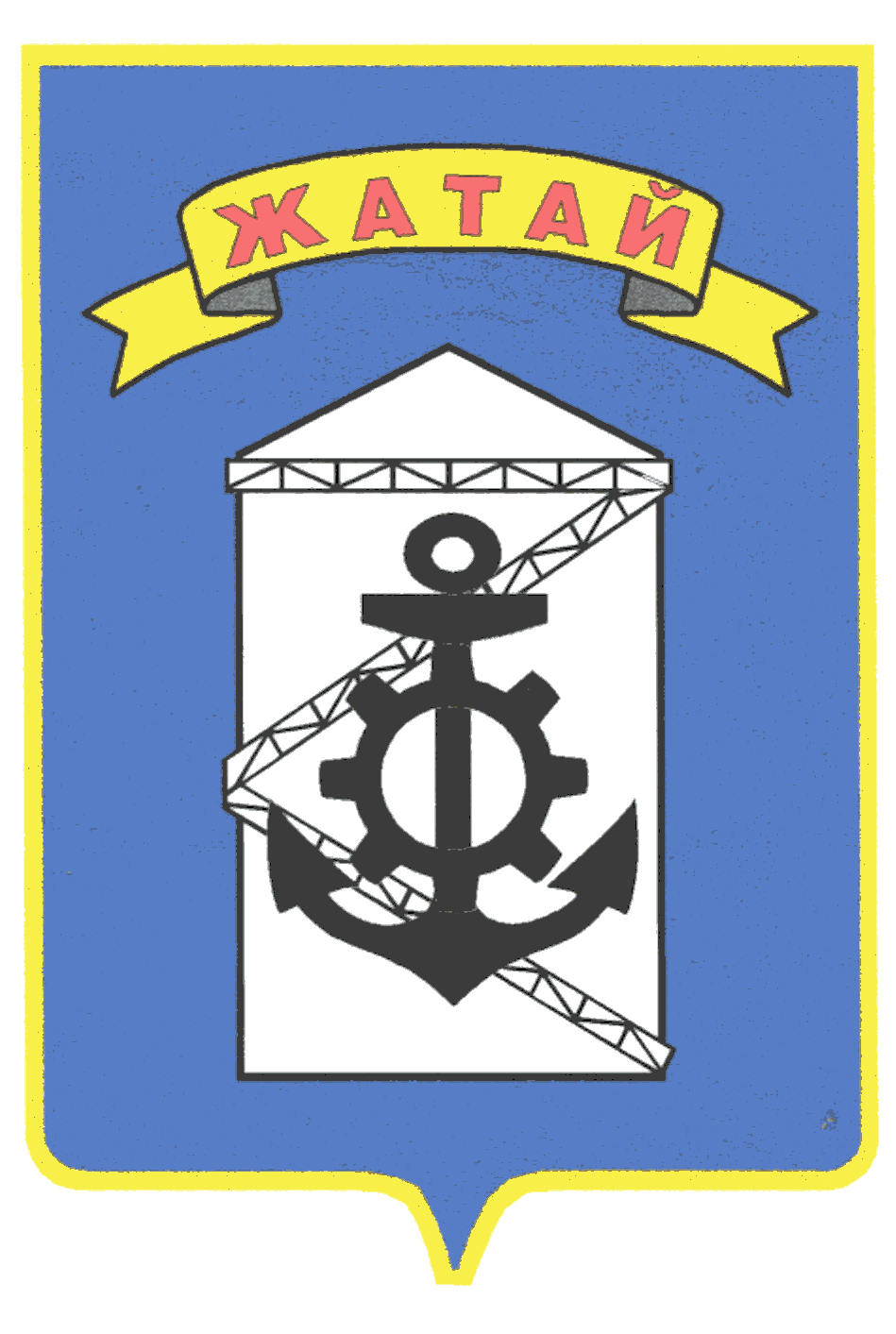 Саха θрθспyyбyлyкэтэ"Жатай" Куораттаађы уокуругун Уокуруктаађы  ДьаhалтатаУУРААХ «10» августа 2017 г.   №_38-г_ «10» августа 2017 г.   №_38-г_ «10» августа 2017 г.   №_38-г_Об утверждении муниципальной программы «Энергосбережение и повышение энергетической эффективности Городского округа «Жатай» на 2017-2020 годы»ЛистПаспорт программы§I.Энергосбережение в Городском округе «Жатай» Республики Саха (Якутия)6I.1. Нормативно правовое обеспечение                                                                                          6I.2. Анализ состояния и основные проблемы энергосбережения67I.3.Цели Программы16I.4.Задачи, которые необходимо решить для достижения целей и мероприятий Программы17I.5. Ресурсное обеспечение Программы18I.6. Механизм реализации, управления Программой18I.7. Оценка эффективности Программы18§ II.Энергосбережение в жилищном фонде и бюджетной сфере21II.1 Энергосбережение в жилищном фонде21II.2 Энергосбережение в бюджетной сфере27§ III.Энергосбережение в коммунальном комплексе29§ IV. Информационное обеспечение реализации Программы.31§V. Ожидаемые результаты Программы.§VI. Организация управления программой и контроль за ходом ее реализации3536Приложения:Приложение №1 План реализации мероприятий муниципальной программы энергосбережения и повышения энергетической эффективности Городского округа «Жатай»;Приложение №1.1 Показатели для оценки муниципальной программы энергосбережения и повышения энергетической эффективности Городского округа «Жатай»;Приложение №2 Индикаторы расчета целевых показателей муниципальной программы в области энергосбережения и повышения энергетической эффективности в Городском округе«Жатай»;Приложение №2.1 Расчет целевых показателей муниципальной программы в области энергосбережения и повышения энергетической эффективности в Городском округе «Жатай»;Приложение №3 Объемы финансирования мероприятий муниципальной программы энергосбережения и повышения энергетической эффективности Городского округа «Жатай»;Наименование ПрограммыМуниципальная программа  "Энергосбережение и повышение  энергетической  эффективности  Городского округа  «Жатай»  на 2017-2020 годы"Основание для разработкиФедеральный Закон от 23.11.2009 № 261-ФЗ «Об энергосбережении и о повышении энергетической эффективности и о внесении изменений в отдельные законодательные акты Российской Федерации»;Указ Президента РФ от 04.06.2008 № 889 «О некоторых мерах по повышению энергетической и экологической эффективности российской экономики»;Постановление Правительства РФ от 31.12.2009 № 1225 «О требованиях к региональным и муниципальным программам в области энергосбережения и повышения энергетической эффективности»;Приказ министерства энергетики Российской Федерации от 30.06.2014 г. №399 «Об утверждении методики расчета значений целевых показателей в области энергосбережения и повышения энергетической эффективности, в том числе в сопоставимых условиях»;Приказ Министерства регионального развития РФ от 07.06.2010 № 273 «Об утверждении методики расчета целевых показателей в области энергосбережения и повышения энергетической эффективности, в том числе в сопоставимых условиях»;Приказ Министерства экономического развития РФ от 17.02.2010 № 61 «Об утверждении примерного перечня мероприятий в области энергосбережения и повышения энергетической эффективности, который может быть использован в целях разработки региональных, муниципальных программ в области энергосбережения и повышения энергетической эффективности»;Закон Республики Саха (Якутия) от 21.02.2013 1162-З N 1223-IV (ред. от 09.10.2014) "Об энергосбережении и о повышении энергетической эффективности в Республике Саха (Якутия)" (принят постановлением ГС (Ил Тумэн) РС(Я) от 21.02.2013 З N 1224-IV);Приказ министерства экономики Российской Федерации от 11.12.2014 г. №916 «Об утверждении методических рекомендаций по разработке и реализации региональных и муниципальных программ в области энергосбережения и повышения энергетической эффективности»;Распоряжение Правительства Республики Саха (Якутия) от 11.05.2010 №516-р «Об утверждении Плана мероприятий с составом Межведомственной координационной комиссии по энергосбережению и повышению энергетической эффективности в Республике Саха (Якутия)».Заказчик - координатор     Программы Окружная Администрация  Городского  округа «Жатай» Республики Саха (Якутия)Основные разработчики ПрограммыОкружная Администрация  Городского  округа «Жатай» Республики Саха (Якутия);Ответственный исполнительОтдел Жилищно-коммунального хозяйства, Окружной Администрации Городского округа «Жатай» Республики Саха (Якутия);Сроки и этапы реализации ПрограммыЭтап 1 - 2017 - 2018 годы;Этап 2 -  2019-2020 годы;Цели и  задачи  ПрограммыЦели:реализация положений Федерального закона от 23 ноября 2009 года № 261-ФЗ «Об энергосбережении и о повышении энергетической эффективности и о внесении изменений в отдельные законодательные акты Российской Федерации».  Задачи:проведение мероприятий по энергосбережению и повышению энергетической эффективности.Повышение заинтересованности населения, руководителей предприятий и организаций в проведении энергосберегающих мероприятий.Финансовое обеспечение ПрограммыОбщий объем финансирования 125,34 млн. рублей,в том числе:Ожидаемые результаты реализации ПрограммыОбъем экономии по годам и за период 2017-.г.:- снижение бюджетными учреждениями к 2020 году в сопоставимых условиях объема потребляемой воды до 1 484,3 куб.м, тепловой энергии до 842,6 Гкал, электрической энергии до 98,2 тыс.кВтч.  Показатели энергоэффективности Программы:Наименование показателяКол-во домов, шт.Площадь домов, м2Удельный вес по площади, % от общегоКол-во прописанных, чел.Удельный вес по количеству проживающих , % от общегоВсего жилой фонд91150 992,34100,00%6300100,00%по количеству квартирдвух квартирные191 6181,14%390,62%многоквартирные72149 374,3498,86%626199,38%По этажности1-этажные242 133,31,0%2814,46%2-этажные1911 713,798,0%5468,66%3-этажные1533 208,9122,0%120019,05%4-этажные1639 708,8626,0%182729,0%5-этажные1764 227,4843,0%244638,83%По виду стеншлакоблочные4188 844,4559,0%365057,93%деревянные3811 116,57,0%82713,13%КПД                                               ЛСТК10 246 514,494 516,931,0%3,0%159722625,35%3,59%Кол-воОбъём, куб.м.Удельный вес, % от общегоБюджетные учреждения1396 921,3100,00%в том числе:Объекты образования985 624,088,35%Объекты культуры310 863,811,2%Объекты администрации1433,50,45%Сильные стороны (S)Слабые стороны (W)1. Высокий технический потенциал энергосбережения.
2. Правовая, организационная, поддержка со стороны государства.
3. Наличие достаточной конкурентной среды.
4. Превалирование малозатратных мероприятий, их высокая рентабельность.
5. Благоприятный инвестиционный климат.
6. Высокая мотивация потребителей.1. Низкая энергетическая эффективность производства, основных фондов.
2. Высокий физический, моральный износ основных средств.
3. Отсутствие достаточного финансирования.
4. Низкая мотивация энергоснабжающих организаций.
5. Длительный срок окупаемости высокозатратных мероприятий.
6. Долгосрочный характер решения проблемы.
Возможности (O)Угрозы (T)1. Повышение финансовой устойчивости, энергетической и экологической безопасности экономики.
2. Рост уровня и качества жизни населения.
3. Повышение энергоэффективности общества.
4. Снижение расходов бюджета на субсидирование предприятий ЖКХ, коммунальные услуги бюджетных учреждений.1. Ослабление роста рынка.
2. Ужесточение конкуренции.
3. Снижение мотивации потребителей.ГВС (м3)Газ (м3)Солнечные коллектора (газ/м3)Экономия затрат на приготовление ГВС за счет коллекторов (руб.)20 395,50143 825,1619 654,2199 371,69ГВС (м3)Оплата по тарифу централизованной системе водоснабжения (руб.)Оплата по тарифа газового котла (руб.)Экономия затрат на приготовление ГВС(руб.)20 395,502 119 287,131 546 243,11573 044,02V (Гкал)Оплата по тарифу централизованной системе отопления (руб.)Оплата по тарифа газовой котельной (руб.)Экономия за счёт газовой котельной(руб.)4 175,615 421 220,302 491 299,112 929 921,19V норм (Гкал)V факт  (Гкал)V разница  (Гкал)Оплата при нормативе (руб.)Оплата при факте (руб.)Экономия (руб.)6 213,583 651,242 562,348 154 702,714 779 086,793 375 615,92отопление (Гкал)отопление (Гкал)отопление (Гкал)отопление (Гкал)хвс (м3)гвс (м3)Выработка солнечных коллекторов (Гкал)Выработка ФЭП (кВт/ч)всегоВ том числеВ том числеВ том числехвс (м3)гвс (м3)Выработка солнечных коллекторов (Гкал)Выработка ФЭП (кВт/ч)всегоотоплениевентиляциягвсхвс (м3)гвс (м3)Выработка солнечных коллекторов (Гкал)Выработка ФЭП (кВт/ч)Декабрь 2015г.74,53549,86421,6163,055109,8949,35Январь 2016г.133,78690,82838,9274,031132,553,17Февраль 2016г.114,46180,8429,93,72171,1150,810,38924Март 2016г.72,97357,83112,4692,673117,0452,051,02527Апрель 2016г.38,30429,4346,5742,29697,4748,71,80734Май 2016г.15,41910,0393,9391,44180,8739,461,44839Июнь 2016г.56,3834,991,58537Июль 2016г.50,3336,491,53538Августа 2016г.29,7236,513,9934Сентябрь 2016г.6,5794,0212,4990,05946,7434,892,1729Октябрь 2016г.23,98114,9587,5891,43455,8839,671,41327Ноябрь 2016г.43,72428,0614,1311,53841,835,750,3919Декабрь 2016г.87,72254,05628,8314.83555,0636,14012Январь 2017г.87,82555,79728,1133,91529,3215,43011Февраль 2017г.80,86245,56131,1814,1253,3923,590,8216Март 2017г.46,89518,59227,2091,09484,5914,631,528Апрель 2017г.32,7615,1427,2720,349103,1922,981,81537Итого:859,827545,021280,2529,7261215,28624,6119,887412За 2017-2020 годы:Суммарная экономия электрической энергии -  1,71 тыс. кВтч;Суммарная экономия тепловой энергии  - 7,95 тыс. Гкал;Суммарная экономия ХВС –   228,35 тыс. куб. м;Суммарная экономия ГВС –   33,7 тыс. куб. м;20172018201920202017 - 202020172018201920202017 - 2020Экономия электри-ческой энергии,  тыс.кВтч0,450,430,420,411,71Экономия тепловой энергии, тыс.Гкал1,712,142,082,027,95Экономия ХВС, тыс.куб.м66,3859,7553,7948,43228,35Экономия ГВС, тыс.куб.м14,956,446,256,0633,720172018201920202017201820192020Уд. расход топлива на выработку тепловой энергии,    кг у.т./Гкал0,1800,1850,1910,197Уд. расход тепла на отопление жилых домов, Гкал/кв. м в год0,2470,240,2320,225Уд. расход тепла на отопление  бюджетныхуреждений Гкал/кв.м в год0,2740,2660,2580,25Приложение №1к программеПриложение №1План реализации мероприятий муниципальной программыПриложение №1План реализации мероприятий муниципальной программыПриложение №1План реализации мероприятий муниципальной программыПриложение №1План реализации мероприятий муниципальной программыПриложение №1План реализации мероприятий муниципальной программыПриложение №1План реализации мероприятий муниципальной программыПриложение №1План реализации мероприятий муниципальной программыПриложение №1План реализации мероприятий муниципальной программыПриложение №1План реализации мероприятий муниципальной программыПриложение №1План реализации мероприятий муниципальной программыПриложение №1План реализации мероприятий муниципальной программыПриложение №1План реализации мероприятий муниципальной программыПриложение №1План реализации мероприятий муниципальной программыПриложение №1План реализации мероприятий муниципальной программы(тыс. рублей)N п/пНаименование мероприятийСроки реализацииВсего финансовых средствв том числе по источникам финансированияв том числе по источникам финансированияв том числе по источникам финансированияв том числе по источникам финансированияОтветственный исполнительN п/пНаименование мероприятийСроки реализацииВсего финансовых средствФедеральный бюджетБюджет РС(Я)Бюджет                             ГО "Жатай"Внебюджетные источникиОтветственный исполнитель123456789N.Цель: Реализация положений Федерально закона от 23 ноября 2009 года № 261-ФЗ "Об энергосбережении и повышении энергетической эффективности и о внесении изменений в отдельные законодательные акты Российской Федерации"2017-2020 гг.Ведущий специалист отдела ЖКХ Яныгин Дмитрий Александрович2016 год - отчётные данные38 617,4414 137,732 917,9721 561,75Ведущий специалист отдела ЖКХ Яныгин Дмитрий Александрович2017 год72 573,7015 093,165 650,0051 830,54Ведущий специалист отдела ЖКХ Яныгин Дмитрий Александрович2018 год18 350,007 350,003 700,007 300,00Ведущий специалист отдела ЖКХ Яныгин Дмитрий Александрович2019 год18 150,002 450,005 700,0010 000,00Ведущий специалист отдела ЖКХ Яныгин Дмитрий Александрович2020 год16 265,00565,005 700,0010 000,00Ведущий специалист отдела ЖКХ Яныгин Дмитрий АлександровичN. 1.Задача № 1. Проведение мероприятий по энергосбережению и повышению энергетической эффективности2017-2020 гг.Ведущий специалист отдела ЖКХ Яныгин Дмитрий Александрович2016 год - отчётные данные17 055,7014 137,732 917,97Ведущий специалист отдела ЖКХ Яныгин Дмитрий Александрович2017 год20 743,1615 093,165 650,00Ведущий специалист отдела ЖКХ Яныгин Дмитрий Александрович2018 год11 050,007 350,003 700,00Ведущий специалист отдела ЖКХ Яныгин Дмитрий Александрович2019 год8 150,002 450,005 700,00Ведущий специалист отдела ЖКХ Яныгин Дмитрий Александрович2020 год6 265,00565,005 700,00Ведущий специалист отдела ЖКХ Яныгин Дмитрий Александрович№ 1.1.Мероприятие № 1.  Энергосбережение и повышение энергоэффективности в системах наружного освещенияВедущий специалист отдела ЖКХ Яныгин Дмитрий Александрович2016 год - отчётные данныеВедущий специалист отдела ЖКХ Яныгин Дмитрий Александрович2017 годВедущий специалист отдела ЖКХ Яныгин Дмитрий Александрович2018 год350,00350,00Ведущий специалист отдела ЖКХ Яныгин Дмитрий Александрович2019 год350,00350,00Ведущий специалист отдела ЖКХ Яныгин Дмитрий Александрович2020 год315,00315,00Ведущий специалист отдела ЖКХ Яныгин Дмитрий Александрович№ 1.2.Мероприятие № 1.1. Подключение внутридворового освещения от жилых домов с заменой светильников на светодиодныеВедущий специалист отдела ЖКХ Яныгин Дмитрий Александрович2016 год - отчётные данныеВедущий специалист отдела ЖКХ Яныгин Дмитрий Александрович2017 год1 750,001 400,00350,00Ведущий специалист отдела ЖКХ Яныгин Дмитрий Александрович2018 годВедущий специалист отдела ЖКХ Яныгин Дмитрий Александрович2019 годВедущий специалист отдела ЖКХ Яныгин Дмитрий Александрович2020 годВедущий специалист отдела ЖКХ Яныгин Дмитрий Александрович№ 1.3.Мероприятие № 1.2. Замена светильников уличного освещения на светодиодныеВедущий специалист отдела ЖКХ Яныгин Дмитрий Александрович2016 год - отчётные данныеВедущий специалист отдела ЖКХ Яныгин Дмитрий Александрович2017 год5 250,003 950,001 300,00Ведущий специалист отдела ЖКХ Яныгин Дмитрий Александрович2018 годВедущий специалист отдела ЖКХ Яныгин Дмитрий Александрович2019 годВедущий специалист отдела ЖКХ Яныгин Дмитрий Александрович2020 годВедущий специалист отдела ЖКХ Яныгин Дмитрий Александрович№ 1.4.Мероприятие № 1.3. Наладка автоматического управления освещением с выводом на пульт управления в ЕДДСВедущий специалист отдела ЖКХ Яныгин Дмитрий Александрович2016 год - отчётные данныеВедущий специалист отдела ЖКХ Яныгин Дмитрий Александрович2017 год400,00400,00Ведущий специалист отдела ЖКХ Яныгин Дмитрий Александрович2018 год200,00200,00Ведущий специалист отдела ЖКХ Яныгин Дмитрий Александрович2019 год200,00200,00Ведущий специалист отдела ЖКХ Яныгин Дмитрий Александрович2020 год200,00200,00Ведущий специалист отдела ЖКХ Яныгин Дмитрий Александрович№ 1.5.Мероприятие № 1.4. Приобретение энергосберегающих ламп для бюджетной сферыВедущий специалист отдела ЖКХ Яныгин Дмитрий Александрович2016 год - отчётные данныеВедущий специалист отдела ЖКХ Яныгин Дмитрий Александрович2017 годВедущий специалист отдела ЖКХ Яныгин Дмитрий Александрович2018 год250,00250,00Ведущий специалист отдела ЖКХ Яныгин Дмитрий Александрович2019 годВедущий специалист отдела ЖКХ Яныгин Дмитрий Александрович2020 годВедущий специалист отдела ЖКХ Яныгин Дмитрий Александрович№ 1.6.Мероприятие № 2. Обслуживание узлов ввода в бюджетной сфереВедущий специалист отдела ЖКХ Яныгин Дмитрий Александрович2016 год - отчётные данныеВедущий специалист отдела ЖКХ Яныгин Дмитрий Александрович2017 год400,00400,00Ведущий специалист отдела ЖКХ Яныгин Дмитрий Александрович2018 год400,00400,00Ведущий специалист отдела ЖКХ Яныгин Дмитрий Александрович2019 год400,00400,00Ведущий специалист отдела ЖКХ Яныгин Дмитрий Александрович2020 год400,00400,00Ведущий специалист отдела ЖКХ Яныгин Дмитрий Александрович№ 1.7.Мероприятие № 3. Субсидия учреждениям бюджетной сферыВедущий специалист отдела ЖКХ Яныгин Дмитрий Александрович2016 год - отчётные данные323,30323,30Ведущий специалист отдела ЖКХ Яныгин Дмитрий Александрович2017 год1 000,001 000,00Ведущий специалист отдела ЖКХ Яныгин Дмитрий Александрович2018 год1 000,001 000,00Ведущий специалист отдела ЖКХ Яныгин Дмитрий Александрович2019 год1 000,001 000,00Ведущий специалист отдела ЖКХ Яныгин Дмитрий Александрович2020 год1 000,001 000,00Ведущий специалист отдела ЖКХ Яныгин Дмитрий Александрович№ 1.8.Мероприятие № 4. Приобретение и установка антивандальных энергосберегающих светильников в жилищном фондеВедущий специалист отдела ЖКХ Яныгин Дмитрий Александрович2016 год - отчётные данныеВедущий специалист отдела ЖКХ Яныгин Дмитрий Александрович2017 годВедущий специалист отдела ЖКХ Яныгин Дмитрий Александрович2018 годВедущий специалист отдела ЖКХ Яныгин Дмитрий Александрович2019 год350,00350,00Ведущий специалист отдела ЖКХ Яныгин Дмитрий Александрович2020 годВедущий специалист отдела ЖКХ Яныгин Дмитрий Александрович№ 1.9.Мероприятие № 5. Внедрение программы диспетчеризацииВедущий специалист отдела ЖКХ Яныгин Дмитрий Александрович2016 год - отчётные данныеВедущий специалист отдела ЖКХ Яныгин Дмитрий Александрович2017 год158,20Ведущий специалист отдела ЖКХ Яныгин Дмитрий Александрович2018 год500,00500,00Ведущий специалист отдела ЖКХ Яныгин Дмитрий Александрович2019 годВедущий специалист отдела ЖКХ Яныгин Дмитрий Александрович2020 годВедущий специалист отдела ЖКХ Яныгин Дмитрий Александрович№ 1.10.Мероприятие № 5.1. Передача данных телеметрии с тепловых узлов ж/д на пульт управленияВедущий специалист отдела ЖКХ Яныгин Дмитрий Александрович2016 год - отчётные данные86,1086,10Ведущий специалист отдела ЖКХ Яныгин Дмитрий Александрович2017 год100,00100,00Ведущий специалист отдела ЖКХ Яныгин Дмитрий Александрович2018 год100,00100,00Ведущий специалист отдела ЖКХ Яныгин Дмитрий Александрович2019 год100,00100,00Ведущий специалист отдела ЖКХ Яныгин Дмитрий Александрович2020 год100,00100,00Ведущий специалист отдела ЖКХ Яныгин Дмитрий Александрович№ 1.11.Мероприятие № 6. Софинансирование на реализацию мероприятий по энергосбережения в МКДВедущий специалист отдела ЖКХ Яныгин Дмитрий Александрович2016 год - отчётные данныеВедущий специалист отдела ЖКХ Яныгин Дмитрий Александрович2017 год841,80841,80Ведущий специалист отдела ЖКХ Яныгин Дмитрий Александрович2018 год1 000,001 000,00Ведущий специалист отдела ЖКХ Яныгин Дмитрий Александрович2019 год1 000,001 000,00Ведущий специалист отдела ЖКХ Яныгин Дмитрий Александрович2020 год1 000,001 000,00Ведущий специалист отдела ЖКХ Яныгин Дмитрий Александрович№ 1.12.Мероприятие № 6.1. Утепление зданий МКД в рамках реализации республиканской субсидииВедущий специалист отдела ЖКХ Яныгин Дмитрий Александрович2016 год - отчётные данные11 025,8610 943,5982,27Ведущий специалист отдела ЖКХ Яныгин Дмитрий Александрович2017 годВедущий специалист отдела ЖКХ Яныгин Дмитрий Александрович2018 годВедущий специалист отдела ЖКХ Яныгин Дмитрий Александрович2019 годВедущий специалист отдела ЖКХ Яныгин Дмитрий Александрович2020 годВедущий специалист отдела ЖКХ Яныгин Дмитрий Александрович№ 1.13.Мероприятие № 6.2. Проектирование и монтаж ИТП в МКДВедущий специалист отдела ЖКХ Яныгин Дмитрий Александрович2016 год - отчётные данные5 175,443 194,141 981,30Ведущий специалист отдела ЖКХ Яныгин Дмитрий Александрович2017 год8 951,668 951,66Ведущий специалист отдела ЖКХ Яныгин Дмитрий Александрович2018 год4 750,004 750,00Ведущий специалист отдела ЖКХ Яныгин Дмитрий Александрович2019 год250,00250,00Ведущий специалист отдела ЖКХ Яныгин Дмитрий Александрович2020 год250,00250,00Ведущий специалист отдела ЖКХ Яныгин Дмитрий Александрович№ 1.14.Мероприятие № 6.3. Повышение тепловой защиты зданийВедущий специалист отдела ЖКХ Яныгин Дмитрий Александрович2016 год - отчётные данныеВедущий специалист отдела ЖКХ Яныгин Дмитрий Александрович2017 год685,30685,30Ведущий специалист отдела ЖКХ Яныгин Дмитрий Александрович2018 годВедущий специалист отдела ЖКХ Яныгин Дмитрий Александрович2019 годВедущий специалист отдела ЖКХ Яныгин Дмитрий Александрович2020 годВедущий специалист отдела ЖКХ Яныгин Дмитрий Александрович№ 1.15.Мероприятие № 6.4. Замена приборов отопленияВедущий специалист отдела ЖКХ Яныгин Дмитрий Александрович2016 год - отчётные данные147,00147,00Ведущий специалист отдела ЖКХ Яныгин Дмитрий Александрович2017 годВедущий специалист отдела ЖКХ Яныгин Дмитрий Александрович2018 годВедущий специалист отдела ЖКХ Яныгин Дмитрий Александрович2019 годВедущий специалист отдела ЖКХ Яныгин Дмитрий Александрович2020 годВедущий специалист отдела ЖКХ Яныгин Дмитрий Александрович№ 1.16.Мероприятие № 6.5. Установка водосчетчиковВедущий специалист отдела ЖКХ Яныгин Дмитрий Александрович2016 год - отчётные данные185,30185,30Ведущий специалист отдела ЖКХ Яныгин Дмитрий Александрович2017 год314,70314,70Ведущий специалист отдела ЖКХ Яныгин Дмитрий Александрович2018 годВедущий специалист отдела ЖКХ Яныгин Дмитрий Александрович2019 годВедущий специалист отдела ЖКХ Яныгин Дмитрий Александрович2020 годВедущий специалист отдела ЖКХ Яныгин Дмитрий Александрович№ 1.17.Мероприятие № 6.6. Замена деревянных окон на ПВХ в подъездах жилых домовВедущий специалист отдела ЖКХ Яныгин Дмитрий Александрович2016 год - отчётные данныеВедущий специалист отдела ЖКХ Яныгин Дмитрий Александрович2017 год391,50391,50Ведущий специалист отдела ЖКХ Яныгин Дмитрий Александрович2018 годВедущий специалист отдела ЖКХ Яныгин Дмитрий Александрович2019 годВедущий специалист отдела ЖКХ Яныгин Дмитрий Александрович2020 годВедущий специалист отдела ЖКХ Яныгин Дмитрий Александрович№ 1.18.Мероприятие № 7. Замена труб ППРВедущий специалист отдела ЖКХ Яныгин Дмитрий Александрович2016 год - отчётные данныеВедущий специалист отдела ЖКХ Яныгин Дмитрий Александрович2017 годВедущий специалист отдела ЖКХ Яныгин Дмитрий Александрович2018 год2 500,001 500,001 000,00Ведущий специалист отдела ЖКХ Яныгин Дмитрий Александрович2019 год1 500,001 500,00Ведущий специалист отдела ЖКХ Яныгин Дмитрий Александрович2020 годВедущий специалист отдела ЖКХ Яныгин Дмитрий Александрович№ 1.19.Мероприятие № 8 Организация, проведение и участие в мероприятиях по энергосбережениюВедущий специалист отдела ЖКХ Яныгин Дмитрий Александрович2016 год - отчётные данные112,70112,70Ведущий специалист отдела ЖКХ Яныгин Дмитрий Александрович2017 год500,00500,00Ведущий специалист отдела ЖКХ Яныгин Дмитрий Александрович2018 годВедущий специалист отдела ЖКХ Яныгин Дмитрий Александрович2019 годВедущий специалист отдела ЖКХ Яныгин Дмитрий Александрович2020 годВедущий специалист отдела ЖКХ Яныгин Дмитрий Александрович№ 1.20.Мероприятие № 9 Проектирование и монтаж электронных узлов ввода на ГСКВедущий специалист отдела ЖКХ Яныгин Дмитрий Александрович2016 год - отчётные данныеВедущий специалист отдела ЖКХ Яныгин Дмитрий Александрович2017 годВедущий специалист отдела ЖКХ Яныгин Дмитрий Александрович2018 годВедущий специалист отдела ЖКХ Яныгин Дмитрий Александрович2019 год3 000,003 000,00Ведущий специалист отдела ЖКХ Яныгин Дмитрий Александрович2020 год3 000,003 000,00Ведущий специалист отдела ЖКХ Яныгин Дмитрий АлександровичN. Задача № 2. Повышение заинтересованности населения, руководителей предприятий и организаций в проведении энергосберегающих мероприятий2017-2020 гг.Ведущий специалист отдела ЖКХ Яныгин Дмитрий Александрович2016 год - отчётные данные21 561,7521 561,75Ведущий специалист отдела ЖКХ Яныгин Дмитрий Александрович2017 год51 830,5451 830,54Ведущий специалист отдела ЖКХ Яныгин Дмитрий Александрович2018 год7 300,007 300,00Ведущий специалист отдела ЖКХ Яныгин Дмитрий Александрович2019 год10 000,0010 000,00Ведущий специалист отдела ЖКХ Яныгин Дмитрий Александрович2020 год10 000,0010 000,00Ведущий специалист отдела ЖКХ Яныгин Дмитрий Александрович№ 1.1.Мероприятие № 1 Проведение работ по капитальному ремонту МКД (ФКР)Ведущий специалист отдела ЖКХ Яныгин Дмитрий Александрович2016 год - отчётные данные13 561,7513 561,75Ведущий специалист отдела ЖКХ Яныгин Дмитрий Александрович2017 год46 830,5446 830,54Ведущий специалист отдела ЖКХ Яныгин Дмитрий Александрович2018 годВедущий специалист отдела ЖКХ Яныгин Дмитрий Александрович2019 годВедущий специалист отдела ЖКХ Яныгин Дмитрий Александрович2020 годВедущий специалист отдела ЖКХ Яныгин Дмитрий Александрович№ 1.2.Мероприятие № 2 Энергосбережение в предприятиях коммунального комплексаВедущий специалист отдела ЖКХ Яныгин Дмитрий Александрович2016 год - отчётные данные8 000,008 000,00Ведущий специалист отдела ЖКХ Яныгин Дмитрий Александрович2017 год5 000,005 000,00Ведущий специалист отдела ЖКХ Яныгин Дмитрий Александрович2018 год7 300,007 300,00Ведущий специалист отдела ЖКХ Яныгин Дмитрий Александрович2019 год10 000,0010 000,00Ведущий специалист отдела ЖКХ Яныгин Дмитрий Александрович2020 год10 000,0010 000,00Ведущий специалист отдела ЖКХ Яныгин Дмитрий АлександровичПриложение № 1.1Приложение № 1.1Приложение № 1.1Приложение № 1.1Приложение № 1.1Приложение № 1.1
 Показатели для оценки реализации муниципальной программы
 Показатели для оценки реализации муниципальной программы
 Показатели для оценки реализации муниципальной программы
 Показатели для оценки реализации муниципальной программы
 Показатели для оценки реализации муниципальной программы
 Показатели для оценки реализации муниципальной программы
 Показатели для оценки реализации муниципальной программы
 Показатели для оценки реализации муниципальной программы
 Показатели для оценки реализации муниципальной программы
 Показатели для оценки реализации муниципальной программы
 Показатели для оценки реализации муниципальной программы
 Показатели для оценки реализации муниципальной программы
 Показатели для оценки реализации муниципальной программы
 Показатели для оценки реализации муниципальной программы
 Показатели для оценки реализации муниципальной программы
 Показатели для оценки реализации муниципальной программы
 Показатели для оценки реализации муниципальной программы
 Показатели для оценки реализации муниципальной программы
 Показатели для оценки реализации муниципальной программы
 Показатели для оценки реализации муниципальной программы
 Показатели для оценки реализации муниципальной программы
 Показатели для оценки реализации муниципальной программы
 Показатели для оценки реализации муниципальной программы
 Показатели для оценки реализации муниципальной программы
 Показатели для оценки реализации муниципальной программы
 Показатели для оценки реализации муниципальной программы
 Показатели для оценки реализации муниципальной программы
 Показатели для оценки реализации муниципальной программыNНаименование показателя Единица измеренияЗначение показателей (индикаторов)Значение показателей (индикаторов)Значение показателей (индикаторов)Значение показателей (индикаторов)Значение показателей (индикаторов)Значение показателей (индикаторов)Значение показателей (индикаторов)Значение показателей (индикаторов)Значение показателей (индикаторов)Значение показателей (индикаторов)Значение показателей (индикаторов)Значение показателей (индикаторов)Значение показателей (индикаторов)Значение показателей (индикаторов)Значение показателей (индикаторов)Значение показателей (индикаторов)Значение показателей (индикаторов)Значение показателей (индикаторов)Значение показателей (индикаторов)Значение показателей (индикаторов)NНаименование показателя Единица измеренияОтчётные значенияОтчётные значенияОтчётные значенияОтчётные значения2017201720172017201820182018201820192019201920192020202020202020NНаименование показателя Единица измерения20162016201620162017201720172017201820182018201820192019201920192020202020202020NНаименование показателя Единица измеренияI кварталII кварталIII кварталIV кварталI кварталII кварталIII кварталIV кварталI кварталII кварталIII кварталIV кварталI кварталII кварталIII кварталIV кварталI кварталII кварталIII кварталIV квартал12314151617181920211819202118192021181920211Подключение внутридворового освещения от жилых домов с заменой светильников на светодиодныекол-во домов000025 домов25 домов25 домов25 домов0000000000002Замена светильников уличного освещения на светодиодныекол-во улиц00008 улиц8 улиц8 улиц8 улиц0000000000003Приобритение энергосберегающих ламп для бюджетной сферыкол-во зданий000000002 здания2 здания2 здания2 здания000000004Обслуживание узлов ввода в бюджетной сферекол-во объектов00008 объектов8 объектов8 объектов8 объектов8 объектов8 объектов8 объектов8 объектов8 объектов8 объектов8 объектов8 объектов8 объектов8 объектов8 объектов8 объектов5Приобритение и установка антивандальных энергосберегающих светильников в жилищном фондешт.00000000000070 шт.70 шт.70 шт.70 шт.00006Утепление зданий МКД в рамках реализации республиканской субсидиикол-во домов3 дома3 дома3 дома3 дома00000000000000007Проектирование и монтаж ИТП в МКДкол-во 6 домов6 домов6 домов6 домов7 домов7 домов7 домов7 домов5 домов5 домов5 домов5 домов2 проекта2 проекта2 проекта2 проекта2 проекта2 проекта2 проекта2 проекта8Замена приборов отопленияшт.5 шт.5 шт.5 шт.5 шт.00000000000000009Установка водосчетчиковшт.178 шт.178 шт.178 шт.178 шт.000000000000000010Замена деревянных окон на ПВХ в подъездах жилых домовкол-во домов00003 дома3 дома3 дома3 дома00000000000011Проектирование и монтаж электронных узлов ввода на ГСКкол-во0000000000002222222212Проведение работ по капитальному ремонту МКД (ФКР)кол-во домов2 дома2 дома2 дома2 дома4 дома4 дома4 дома4 дома000000000000Приложение 2Приложение 2Приложение 2Приложение 2Приложение 2Приложение 2   Индикаторы для расчета целевых показателей в области энергосбережения и повышения энергетической эффективности муниципального образования   Индикаторы для расчета целевых показателей в области энергосбережения и повышения энергетической эффективности муниципального образования   Индикаторы для расчета целевых показателей в области энергосбережения и повышения энергетической эффективности муниципального образования   Индикаторы для расчета целевых показателей в области энергосбережения и повышения энергетической эффективности муниципального образования   Индикаторы для расчета целевых показателей в области энергосбережения и повышения энергетической эффективности муниципального образования   Индикаторы для расчета целевых показателей в области энергосбережения и повышения энергетической эффективности муниципального образования   Индикаторы для расчета целевых показателей в области энергосбережения и повышения энергетической эффективности муниципального образования   Индикаторы для расчета целевых показателей в области энергосбережения и повышения энергетической эффективности муниципального образования№ п/пОбщие сведенияЕд.изм.Отчётное значение2017201820192020№ п/пОбщие сведенияЕд.изм.20162017201820192020№ п/пОбщие сведенияЕд.изм.201620172018201920201Объем потребления ЭЭ на территории МОтыс. кВтч14,8414,3913,9613,5413,142Объем потребления ТЭ на территории МОтыс. Гкал76,0574,3472,2070,1268,103Объем потребления холодной воды на территории МОтыс. куб.м668,28601,90542,15488,36439,934Объем потребления горячей воды на территории МОтыс. куб.м229,65214,70208,26202,01195,955Объем потребления природного газа МОтыс. куб.м360,55358,56356,63354,75352,946Объем потребления ЭЭ, расчеты за которую осуществляются с использованием приборов учетатыс.кВтч14,8414,3913,9613,5413,147Объем потребления ТЭ, расчеты за которую осуществляются с использованием приборов учетатыс.Гкал35,2734,2233,2832,3731,498Объем потребления холодной воды, расчеты за которую осуществляются с использованием приборов учетатыс. куб.м375,19337,67303,90273,51246,169Объем потребления горячей воды, расчеты за которую осуществляются с использованием приборов учетатыс. куб.м109,18104,92101,7798,7295,7610Объем потребления природного газа, расчеты за который осуществляются с использованием приборов учетатыс. куб.м699,66697,50696,07694,54692,4111Объем производства энергетических ресурсов с использованием возобновляемых источников энергии и/или вторичных энергетических ресурсовт у. т.8,057,817,587,357,1312Общий объем энергетических ресурсов, производимых на территории МОт у. т.18 245,7017 698,3317 167,3816 652,3616 152,7913Объем потребления ЭЭ в органах местного самоуправления и муниципальных учрежденияхкВтч553 157,93536 563,19520 466,30504 852,31489 706,7414Площадь размещения органов местного самоуправления и муниципальных учрежденийкв.м20 260,7020 260,7020 260,7020 260,7020 260,7015Объем потребления ТЭ в органах местного самоуправления и муниципальных учрежденияхГкал5 729,435 557,555 390,825 229,105 072,2216Площадь размещения органов местного самоуправления и муниципальных учрежденийкв.м20 260,7020 260,7020 260,7020 260,7020 260,7017Объем потребления Холодной воды в органах местного самоуправления и муниципальных учрежденияхкуб.м6 437,766 244,636 057,295 875,575 699,3118Количество работников органов местного самоуправления и муниципальных учрежденийчел.463,00463,00463,00463,00463,0019Объем потребления Горячей воды воды в органах местного самоуправления и муниципальных учрежденияхкуб.м4 066,223 944,233 825,913 711,133 599,8020Количество работников органов местного самоуправления и муниципальных учрежденийчел.463,00463,00463,00463,00463,0021Объем потребления Природного газа в органах местного самоуправления и муниципальных учрежденияхкуб.м22Количество работников органов местного самоуправления и муниципальных учрежденийчел.463,00463,00463,00463,00463,0023Планируемая экономия энергетических ресурсов и воды в стоймостном выражении в результате реализации энергосервисных договоров (контрактов). Заключенных органами местного самоуправления и муниципальными учреждениямитыс. руб.24Объем Бюджетных ассигнований, предусмотринных в местном бюджете на реализацию муниципальных программ в области энергосбережения и повышения энергетической эффективности в отчетном годутыс. руб.3 646,035 650,003 700,005 700,005 700,0025Объем ТЭ, потребляемой (используемой) в МКД Гкал35 050,7234 565,5633 528,5932 522,7431 547,0526Площадь МКД на территории муниципального образованиякв.м.148 466,14148 466,14139 941,87139 941,87139 941,8727Объем Холодной воды, потребляемой (используемой) в многоквартирных домах куб.м286 657,00257 991,30232 192,17208 972,95188 075,6628Количество жителей, проживающих в МКДчел.6 300,006 300,006 300,006 300,006 300,0029Объем Горячей воды, потребляемой (используемой) в многоквартирных домах куб.м116 405,80105 839,77102 664,5899 584,6496 597,1030Количество жителей, проживающих в МКДчел.6 300,006 300,006 300,006 300,006 300,0031Объем ЭЭ, потребляемой (используемой) в МКД кВтч4 395 689,734 263 819,044 135 904,474 011 827,343 891 472,5232Площадь МКД на территории муниципального образованиякв.м.148 466,14148 466,14139 941,87139 941,87139 941,8733Объем потребления природного газа в МКД с индивидуальными системами газового отоплениятыс.куб.м36,5735,4734,4133,3832,3734Площадь МКД  с индивидуальными системами газового отопления на территории муниципального образованиякв.м.1 250,001 250,001 250,001 250,001 250,0035Объем потребления природного газа в МКД с иными системами теплоснабжениятыс.куб.м294,20294,20294,20294,20294,2036Количество жителей, проживающих в МКД с иными системами теплоснабжениячел.520,00520,00520,00520,00520,0037Сумарный объем потребления (использования) энергетических ресурсов в МКДт у.т1 541,681 495,431 450,571 407,051 364,8438Площадь МКДкв.м.148 466,14148 466,14139 941,87139 941,87139 941,8739объем потребления топлива на выработку тепловой энергии тепловыми электростанциями на территории муниципального образованият.у.т.40объем выработки тепловой энергии тепловыми электростанциями на территории муниципального образованиямлн. Гкал41объем потребления топлива на выроботку тепловой энергии на территории муниципального образованият.у.т.15 534,6215 282,1915 282,1915 282,1915 282,1942Объем выработки тепловой энергии котельными на территории муниципального образованияГкал87 685,2885 054,7382 503,0880 027,9977 627,1543Объем потребления ЭЭ для передачи тепловой энергии в системах теплоснабжения на территории муниципального образованиятыс.кВтч2 817,852 733,312 651,322 571,782 494,6244Объем транспортировки теплоносителя в системе теплоснабжения на территории муниципального образованиякуб.м81 000,2379 684,0379 684,0379 684,0379 684,0345Объем потерь тепловой энергии при ее передаче на территории муниципального образованияГкал11 841,0011 164,2210 829,2910 504,4210 189,2846Общий объем передоваемой тепловой энергии на территории муниципального образованияГкал72 977,0083 132,4980 638,5178 219,3675 872,7847Объем потерь воды при ее передаче на территории муниципального образованиятыс.куб.м.57,3022,3722,3722,3722,3748Объем потребления электрической энергии для передачи воды в системах водоснабжения на территории муниципального образованиятыс. кВч.223,10216,41209,91203,62197,5149Объем потребления электрической энергии в системах водоотведения на территории муниципального образованиятыс. кВч.192,83187,05181,43175,99170,7150Общий объем водоотведенной воды на территории муниципального образованиякуб.м.477 465,60774,70751,46728,91707,0551Объем потребления электрисеской энергии в системах уличного освещения на территории муниципального образованиякВт.ч249 466,00241 982,02234 722,56227 680,88220 850,4652общая площадь уличного освещения территории МО на конец годакв.м.62 100,0062 100,0062 100,0062 100,0062 100,0053количество высокоэкономичных по использованию моторного топлива и электрической энергии (в том числе относящихся к объектам с высоким классом энергетической эффективности) транспортных средств, относящихся к общественному транспорту, регулирование тарифов на услуги по перевозке на котором осуществляется муниципальным образованием;ед.54количество транспортных средств, относящихся к общественному транспорту, регулирование тарифов на услуги по перевозке на котором осуществляется муниципальным образованием, в отношении которых проведены мероприятия по энергосбережению и повышению энергетической эффективности, в том числе по замещению бензина и дизельного топлива, используемых транспортными средствами в качестве моторного топлива, природным газом, газовыми смесями, сжиженным углеводородным газом, используемыми в качестве моторного топлива, и электрической энергией;ед.55количество транспортных средств, использующих природный газ, газовые смеси, сжиженный углеводородный газ в качестве моторного топлива, регулирование тарифов на услуги по перевозке на которых осуществляется муниципальным образованием;ед.56количество транспортных средств с автономным источником электрического питания, относящихся к общественному транспорту, регулирование тарифов на услуги по перевозке на которых осуществляется муниципальным образованием;ед.57количество транспортных средств, используемых органами местного самоуправления, муниципальными учреждениями, муниципальными унитарными предприятиями, в отношении которых проведены мероприятия по энергосбережению и повышению энергетической эффективности, в том числе по замещению бензина и дизельного топлива, используемых транспортными средствами в качестве моторного топлива, природным газом, газовыми смесями и сжиженным углеводородным газом, используемыми в качестве моторного топлива;ед.58количество транспортных средств с автономным источником электрического питания, используемых органами местного самоуправления, муниципальными учреждениями и муниципальными унитарными предприятиями.ед.Приложение 2.1Приложение 2.1Приложение 2.1Приложение 2.1Расчет целевых показателей в области энергосбережения и повышения энергетической эффективности муниципального образованияРасчет целевых показателей в области энергосбережения и повышения энергетической эффективности муниципального образованияРасчет целевых показателей в области энергосбережения и повышения энергетической эффективности муниципального образованияРасчет целевых показателей в области энергосбережения и повышения энергетической эффективности муниципального образованияРасчет целевых показателей в области энергосбережения и повышения энергетической эффективности муниципального образованияРасчет целевых показателей в области энергосбережения и повышения энергетической эффективности муниципального образованияРасчет целевых показателей в области энергосбережения и повышения энергетической эффективности муниципального образованияРасчет целевых показателей в области энергосбережения и повышения энергетической эффективности муниципального образованияРасчет целевых показателей в области энергосбережения и повышения энергетической эффективности муниципального образованияРасчет целевых показателей в области энергосбережения и повышения энергетической эффективности муниципального образования№Наименование показателейЕд. изм.Расчетная формулаЗначения целевых показателейПрогнозные значенияПрогнозные значенияПрогнозные значенияПрогнозные значения№Наименование показателейЕд. изм.(данные берутся из Приложения 2)20162017201820192020Группа А. Общие целевые показатели в области энергосбережения и повышения энергетической эффективностиГруппа А. Общие целевые показатели в области энергосбережения и повышения энергетической эффективностиГруппа А. Общие целевые показатели в области энергосбережения и повышения энергетической эффективностиГруппа А. Общие целевые показатели в области энергосбережения и повышения энергетической эффективностиГруппа А. Общие целевые показатели в области энергосбережения и повышения энергетической эффективностиГруппа А. Общие целевые показатели в области энергосбережения и повышения энергетической эффективностиГруппа А. Общие целевые показатели в области энергосбережения и повышения энергетической эффективностиГруппа А. Общие целевые показатели в области энергосбережения и повышения энергетической эффективностиГруппа А. Общие целевые показатели в области энергосбережения и повышения энергетической эффективностиА.1.Доля объемов ЭЭ, расчеты за которую осуществляются с использованием приборов учета, в общем объеме ЭЭ, потребляемой на территории МО%(п.6/п.1)*100%100,0%100,0%100,0%100,0%100,0%А.2.Доля объемов ТЭ, расчеты за которую осуществляются с использованием приборов учета , в общем объеме ТЭ, потребляемой на территории МО%(п.7/п.2)*100%46,4%46,0%46,1%46,2%46,2%А.3.Доля объемов  Холодной воды, расчеты за которую осуществляются с использованием приборов учета в общем объеме воды, потребляемой на территории МО%(п.8/п.3)*100%56,1%56,1%56,1%56,0%56,0%А.4.Доля объемов  Горячей воды, расчеты за которую осуществляются с использованием приборов учета в общем объеме воды, потребляемой на территории МО%(п.9/п.4)*100%47,5%48,9%48,9%48,9%48,9%А.5.Доля объемов природного газа, расчеты за который осуществляются с использованием приборов учета  в общем объеме природного газа, потребляемого на территории МО%(п.10/п.5)*100%194,1%194,5%195,2%195,8%196,2%А.6.Доля энергетических ресурсов, производимых с использованием возобновляемых источников энергии и (или) вторичных энергетических ресурсов, в общем объеме энергетических ресурсов, производимых на территории МО%(п.11/п.12.)*100%0,04%0,04%0,04%0,04%0,04%Группа С. Целевые показатели в области энергосбережения и повышения энергетической эффективности в бюджетном сектореГруппа С. Целевые показатели в области энергосбережения и повышения энергетической эффективности в бюджетном сектореГруппа С. Целевые показатели в области энергосбережения и повышения энергетической эффективности в бюджетном сектореГруппа С. Целевые показатели в области энергосбережения и повышения энергетической эффективности в бюджетном сектореГруппа С. Целевые показатели в области энергосбережения и повышения энергетической эффективности в бюджетном сектореГруппа С. Целевые показатели в области энергосбережения и повышения энергетической эффективности в бюджетном сектореГруппа С. Целевые показатели в области энергосбережения и повышения энергетической эффективности в бюджетном сектореГруппа С. Целевые показатели в области энергосбережения и повышения энергетической эффективности в бюджетном сектореГруппа С. Целевые показатели в области энергосбережения и повышения энергетической эффективности в бюджетном сектореС.1.Уд.расход ЭЭ  на снабжение органов местного самоуправления и муниципальных учреждений ( в расчете на 1 кв. метр общей площади)кВтч\кв.мп.13./п.14.27,30226,48325,68824,91824,170С.2.Уд.расход ТЭ  на снабжение органов местного самоуправления и муниципальных учреждений ( в расчете на 1 кв. метр общей площади)Гкал/кв.мп.15./п.16.0,2830,2740,2660,2580,250С.3.Уд.расход Холодной воды  на снабжение органов местного самоуправления и муниципальных учреждений ( в расчете на 1 человека)куб.м/  чел.п.17./п.18.13,913,513,112,712,3С.4.Уд.расход Горячей воды  на снабжение органов местного самоуправления и муниципальных учреждений ( в расчете на 1 человека)куб.м/  чел.п.19/п.20.8,88,58,38,07,8С.5.Уд.расход Природного газа  на снабжение органов местного самоуправления и муниципальных учреждений ( в расчете на 1 человека)куб.м/  чел.п.21/п.22.0,0000,0000,0000,0000,000С.6.Отношение экономии энергетических ресурсов и воды в стоймостном выражении, достижение которой планируется в результате реализации энергосервисных договоров (контрактов), заключенных органами местного самоуправления и муниципальными учреждениями к общему объему финансирования муниципальных программ%п.23/п.24.00000Группа D. Целевые показатели в области энергосбережения и повышения энергетической эффективности в жилищном фондеГруппа D. Целевые показатели в области энергосбережения и повышения энергетической эффективности в жилищном фондеГруппа D. Целевые показатели в области энергосбережения и повышения энергетической эффективности в жилищном фондеГруппа D. Целевые показатели в области энергосбережения и повышения энергетической эффективности в жилищном фондеГруппа D. Целевые показатели в области энергосбережения и повышения энергетической эффективности в жилищном фондеГруппа D. Целевые показатели в области энергосбережения и повышения энергетической эффективности в жилищном фондеГруппа D. Целевые показатели в области энергосбережения и повышения энергетической эффективности в жилищном фондеГруппа D. Целевые показатели в области энергосбережения и повышения энергетической эффективности в жилищном фондеГруппа D. Целевые показатели в области энергосбережения и повышения энергетической эффективности в жилищном фондеD.1.Удельный расход ТЭ в МКД (в расчете на 1кв.метр общей площади)Гкал/кв.мп.25/п.26.0,2360,2330,2400,2320,225D.2.Удельный расход Холодной воды в МКД (в расчете на 1 жителя)куб.м/  чел.п.27/п.28.45,5040,9536,8633,1729,85D.5.Удельный расход Горячей  воды в МКД (в расчете на 1 жителя)куб.м/  чел.п.29/п.30.18,4816,8016,3015,8115,33D.6.Удельный расход ЭЭ в МКД (в расчете на 1кв.метр общей площади)кВтч\кв.мп.31/п.32.29,6128,7229,5528,6727,81D.3.Удельный расход природного газа в МКД с индивидуальными системами газового отопления (в расчете на 1кв.метр общей площади)тыс.куб.м/кв.мп.33/п.34.0,030,030,030,030,03D.4.Удельный расход природного газа в МКД с иными системами теплоснабжения (в расчете на 1 жителя)тыс.куб.м/челп.35/п.36.0,570,570,570,570,57D.5.Удельный сумарный расход энергетических ресурсов в МКДт у.т/кв.м.п.37/п.38.0,0100,0100,0100,0100,010Группа Е. Целевые показатели в области энергосбережения и повышения энергетической эффективности в системах коммунальной инфраструктурыГруппа Е. Целевые показатели в области энергосбережения и повышения энергетической эффективности в системах коммунальной инфраструктурыГруппа Е. Целевые показатели в области энергосбережения и повышения энергетической эффективности в системах коммунальной инфраструктурыГруппа Е. Целевые показатели в области энергосбережения и повышения энергетической эффективности в системах коммунальной инфраструктурыГруппа Е. Целевые показатели в области энергосбережения и повышения энергетической эффективности в системах коммунальной инфраструктурыГруппа Е. Целевые показатели в области энергосбережения и повышения энергетической эффективности в системах коммунальной инфраструктурыГруппа Е. Целевые показатели в области энергосбережения и повышения энергетической эффективности в системах коммунальной инфраструктурыГруппа Е. Целевые показатели в области энергосбережения и повышения энергетической эффективности в системах коммунальной инфраструктурыГруппа Е. Целевые показатели в области энергосбережения и повышения энергетической эффективности в системах коммунальной инфраструктурыЕ.1.Удельный расход топлива на выроботку тепловой энергии на тепловых электростанцияхт.у.т. /млн. Гкалп.39/п.40.0,000,000,000,000,00Е.2.Удельный расход топлива на выроботку тепловой энергии на котельныхг у.т./  Гкалп.41/п.42.0,1770,1800,1850,1910,197Е.3.Удельный расход ЭЭ, используемой при передаче тепловой энергии в системах теплоснабжениякВтч/куб.мп.43/п.44.0,03480,03430,03330,03230,0313Е.4.Доля потерь тепловой энергии при ее передаче в общем объеме переданной тепловой энергии%(п.45/п.46)*10016,2%13,4%13,4%13,4%13,4%Е.5.Доля потерь воды при ее передаче в общем объеме переданной воды%п.(47/(п.4+п.3+п.47))*1006,0%2,7%2,9%3,1%3,4%Е.6.Удельный расход ЭЭ, используемой для передачи водв в системах водоснабжения (на 1 куб. метр)тыс.квВтч/тыс.куб.мп.48/(п.4+п.3+п.47)23%26%27%29%30%Е.7.Удельный расход ЭЭ, используемой в системах водоотведения (на 1 куб. метр)кВтч/куб.мп.49/п.50.0,000,240,240,240,24Группа F Целевые показатели в области энергосбережения и повышения энергетической эффективности в транспортном комплексеГруппа F Целевые показатели в области энергосбережения и повышения энергетической эффективности в транспортном комплексеГруппа F Целевые показатели в области энергосбережения и повышения энергетической эффективности в транспортном комплексеГруппа F Целевые показатели в области энергосбережения и повышения энергетической эффективности в транспортном комплексеГруппа F Целевые показатели в области энергосбережения и повышения энергетической эффективности в транспортном комплексеГруппа F Целевые показатели в области энергосбережения и повышения энергетической эффективности в транспортном комплексеГруппа F Целевые показатели в области энергосбережения и повышения энергетической эффективности в транспортном комплексеГруппа F Целевые показатели в области энергосбережения и повышения энергетической эффективности в транспортном комплексеГруппа F Целевые показатели в области энергосбережения и повышения энергетической эффективности в транспортном комплексеG.1.Удельный расход электрической энергии в системах уличного освещения (на 1кв. Метр освещаемой площади с уровнем освещенности, соответствующим установленным нормативам)кВч/кв.мп.51/п.52.4,0173,8973,7803,6663,556Приложение №3Объем финансирования муниципальной программыОбъем финансирования муниципальной программыОбъем финансирования муниципальной программыОбъем финансирования муниципальной программыОбъем финансирования муниципальной программыОбъем финансирования муниципальной программы(тыс. рублей)Источники финансированияОбъем финансирования, всего2017г.2018г.2019г.2020г.Источники финансированияОбъем финансирования, всего2017г.2018г.2019г.2020г.Федеральный бюджет, в том числе:- капитальные вложения- НИОКР, ПИР, ПСД- прочие расходыРеспубликанский бюджет, в том числе:25 458,215 093,27 350,02 450,0565,0- капитальные вложения- НИОКР, ПИР, ПСД- прочие расходыМестный бюджет, в том числе:20 750,05 650,03 700,05 700,05 700,0- капитальные вложения- НИОКР, ПИР, ПСД- прочие расходыВнебюджетные источники, в том числе:79 130,551 830,57 300,010 000,010 000,0- капитальные вложения- НИОКР, ПИР, ПСД- прочие расходыИтого:125 338,772 573,718 350,018 150,016 265,0Таблица № 1.8Таблица № 1.8Таблица № 1.8Данные по жилищному фонду (более 4-х квартир)Данные по жилищному фонду (более 4-х квартир)Данные по жилищному фонду (более 4-х квартир)Данные по жилищному фонду (более 4-х квартир)Данные по жилищному фонду (более 4-х квартир)Данные по жилищному фонду (более 4-х квартир)Данные по жилищному фонду (более 4-х квартир)Данные по жилищному фонду (более 4-х квартир)Данные по жилищному фонду (более 4-х квартир)Данные по жилищному фонду (более 4-х квартир)№Адрес объектаНаличие приборов учетаНаличие приборов учетаНаличие приборов учетаНаличие приборов учетаНаличие приборов учетаДанные БТИДанные БТИДанные БТИДанные БТИДанные БТИДанные БТИДанные БТИОбъем услуг ( на 01.01.2016 г.) в годОбъем услуг ( на 01.01.2016 г.) в годОбъем услуг ( на 01.01.2016 г.) в годОбъем услуг ( на 01.01.2016 г.) в годКол-во вводов сист. отопл.Кол-во вводов системы водоснабженияВид системы ГВС (централ./ из системы СО)№Адрес объектаТЭВода холВода горЭЭГазГод стр.Кол-во квартирКол-во прож-хЭтаж.Матер. стенобщая площадь, м2общая площадь квартир, м2Отопление, ГкалГорячее водоснабжение, м3Холодное водоснабжение, м3Канализация, м3Кол-во вводов сист. отопл.Кол-во вводов системы водоснабженияВид системы ГВС (централ./ из системы СО)1Гастелло д.19+++19731613405шлакоблок3 592,022 599,02951,405 704,7211 055,4416 760,1612центральная2Дьячкова д.9+++19906224шлакоблок449,10405,90144,53501,36219,99721,3512центральная3Комсомольская д.1 корп.1++++201223473шлакоблок1 467,201 203,200,000,002 865,002 865,0011водоподготовка внутредомовая4Комсомольская д.2+++19968122деревянный362,60312,500,00546,071 170,701 716,7712центральная5Комсомольская д.2 корп.1+++19968172деревянный362,70312,800,00556,131 224,041 780,1712центральная6Комсомольская д.3+++++201423443шлакоблок1 448,001 210,200,000,003 001,003 001,0011водоподготовка внутредомовая7Комсомольская д.4+++++2014801163шлакоблок4 380,403 445,600,000,000,000,0011водоподготовка внутредомовая8Комсомольская д.4 корп.1+++++2014781453шлакоблок4 526,013 704,080,000,008 623,008 623,0011водоподготовка внутредомовая9Комсомольская д.6+++++201580673шлакоблок4 699,103 453,400,000,000,000,0011водоподготовка внутредомовая10Комсомольская д.11++++201224634шлакоблок1 250,001 146,4051,100,002 625,002 625,0011водоподготовка поквартирная 11Комсомольская д.12 корп. 1++++2008481255ш/блочный2 502,372 199,90423,581 998,733 926,245 924,9712центральная12Комсомольская д.21++++201316484ш/блочный1 257,501 139,60367,181 675,671 893,783 569,4512центральная13Комсомольская д.23+++199516434шлакоблок1 226,201 109,40361,23580,381 452,992 033,3712центральная14Комсомольская д.38++++201216312брус762,50645,90227,43325,951 194,801 520,7512центральная15Корзинникова д.2+++200816352брус1 061,30950,60469,71898,242 085,092 983,3312центральная16Матросова д.1++++201445793металлический каркас с утеплением базалитом2 238,101 985,40501,04667,772 077,892 745,6612центральная17Матросова д.3+++199028695шлакоблок1 758,901 531,30452,261 578,264 244,495 822,7512центральная18Матросова д. 3 корп. 1+++1992651205панельный2 526,302 285,60421,551 850,4515 239,9617 090,4112центральная19Матросова д.3 корп.3++++201112282брус645,9645,9280,47623,66629,561 253,2212центральная20Матросова д.5+++1985801845Панели4 843,404 271,101 310,893 484,258 259,1511 743,4012центральная21Матросова д. 7+++1988791945Панели4 804,404 224,701 191,723 552,868 447,4312 000,2912центральная22Матросова д.9+++++201323563шлакоблок1 519,601 212,20263,070,003 200,003 200,0011водоподготовка внутредомовая23Матросова д.17 ++++2001591415ж/б панели4 559,803 887,40673,272 503,207 139,569 642,7612центральная24Матросова д.17 корп.1++++201315323мелкие бетонные блоки739,50660,90114,19182,13818,311 000,4412центральная25Матросова д.17 корп.2++++2009681917ж/б панели5 428,903 511,40677,494 611,616 796,2211 407,8312центральная26Матросова д. 32 корп.2++++199312392брус725,9652,6307,72364,431 613,001 977,4312центральная27Северная д.16 корп.1+++199727702деревянный1 571,801 370,300,000,004 982,734 982,7312центральная28Северная д.16 корп.2+++2007862брус291,20247,20116,58210,28328,30538,5912центральная29Северная д.19+++1981801774шлакоблок3 876,503 541,801 042,662 934,676 478,279 412,9412центральная30Северная д.19 корп.1+++1987801935Панели4 890,494 323,091 260,403 589,199 036,5612 625,7512центральная31Северная д.20 корп.1+++++201423383мелкие бетонные блоки1 522,401 278,30260,231 872,241 872,2411водоподготовка внутредомовая32Северная д.20 корп.2+++++201523423шлакоблок1 455,001 212,400,000,000,000,0011водоподготовка внутредомовая33Северная д.21+++1979801884шлакоблок3 879,663 505,06877,143 462,098 079,3111 541,4012центральная34Северная д.21 корп. 1+++1979801894шлакоблок3 867,903 538,40772,763 147,508 161,9311 309,4312центральная35Северная д.22/1 корп.1++++199129725Шлакоблок1 757,201 567,00418,522 038,702 961,605 000,3012центральная36Северная д. 22/1 корп. 2++++199429675блочный1 674,501 606,00493,731 048,355 144,506 192,8512центральная37Северная д.23+++198836803шлакоблок2 203,201 869,90409,962 143,534 637,516 781,0412центральная38Северная д.23 корп.1+++1977801704ш/блочный3 954,303 724,30805,793 622,866 234,179 857,0312центральная39Северная д.25+++1976801854шлакоблок3 944,303 614,70844,853 463,505 115,738 579,2312центральная40Северная д.27+++1974421094шлакоблок2 193,002 023,30383,441 499,073 663,365 162,4312центральная41Северная д.27 корп.1+++1985541125шлакоблок3 405,002 790,60970,452 310,404 039,646 350,0412центральная42Северная д.29+++199446894шлакоблок2 068,501 778,50456,091 482,574 300,385 782,9512центральная43Северная д.33+++196632534шлакоблок1 328,401 233,90322,51951,964 477,615 429,5712центральная44Северная д.33 корп.1+++1971561254шлакоблок2 920,002 699,20779,802 404,414 977,157 381,5512центральная45Северная д.35++++196836424ш/блочный1 626,001 482,90386,432 317,073 095,335 412,3912центральная46Северная д.37+++1969641294ш/блочный3 016,902 778,90577,072 756,7814 061,5016 818,2812центральная47Северная д.37 корп.1+++1971561244шлакоблок2 850,602 629,80759,752 637,685 170,957 808,6312центральная48Северная д.40 корп.1+++199212302Брус910,40829,60293,43668,951 632,002 300,9512центральная49Северная д.44+++195810242шлакоблок668,99582,09158,98409,60591,751 001,3512центральная50Северная д.46++++201444933ЛСТК2 278,801 937,600,0012центральная51Северная д.48+++195912242шлакоблок859,40772,20190,01640,33418,291 058,6212центральная52Северная д.51+++199012422брус, обшит профлистом977,10894,70183,80856,472 639,593 496,0612центральная53Северная д.52++++19616102ш/блочный414,40321,10138,51161,29640,44801,7312центральная54Северная д.54+++196228462крупноблочный618,70467,90149,29355,191 029,121 384,3112центральная55Северная д.64 корп. 1++197412312брус528,90487,50229,91510,001 175,001 685,0012центральная56Северная д.66 корп. 2++197312222брус541,50499,30235,47881,002 823,693 704,6912центральная57Северная д.68 корп.2++197212342брус588,90524,40247,311 239,001 309,002 548,0012центральная58Северная д.68 корп.3+++200912362брус903,60822,90255,79861,861 092,901 954,7612центральная59Строда д.3++++19968865панели3 518,902 684,10701,111 506,434 073,505 579,9312центральная60Строда д.3 корп.1++++2011331203шлакоблок1 974,001 682,10443,760,002 060,282 060,2811водоподготовка внутредомовая61Строда д.4+++1983621305блочный3 023,002 363,30458,372 345,605 843,348 188,9412центральная62Строда д.5+++1989802045панели4 926,304 343,901 763,993 523,896 253,459 777,3412центральная63Строда д.5 корп.1+++1989801625панели4 932,404 345,301 222,183 752,837 427,3011 180,1212центральная64Строда д.10++++1994772005панели6 083,605 163,301 159,935 106,135 923,8211 029,9512центральнаяДанные по бюджетным учреждениямДанные по бюджетным учреждениямДанные по бюджетным учреждениямДанные по бюджетным учреждениямДанные по бюджетным учреждениямДанные по бюджетным учреждениямДанные по бюджетным учреждениямДанные по бюджетным учреждениямДанные по бюджетным учреждениямДанные по бюджетным учреждениямДанные по бюджетным учреждениямДанные по бюджетным учреждениямДанные по бюджетным учреждениямДанные по бюджетным учреждениямДанные по бюджетным учреждениямДанные по бюджетным учреждениямТаблица № 1.9Таблица № 1.9Таблица № 1.9№Наименование объектаАдрес объектаНаличие приборов учетаНаличие приборов учетаНаличие приборов учетаНаличие приборов учетаДанные БТИДанные БТИДанные БТИДанные БТИДанные БТИОбъем услуг ( на 01.01.2016 г.), в годОбъем услуг ( на 01.01.2016 г.), в годОбъем услуг ( на 01.01.2016 г.), в годОбъем услуг ( на 01.01.2016 г.), в годОбъем услуг ( на 01.01.2016 г.), в годКол-во вводов системы отопленияКол-во вводов системы водоснабженияВид системы ГВС (централ/из СО)№Наименование объектаАдрес объектаТЭХВСГВСЭЭГод постр.ЭтажностьМатериал стенНаружный объём здания, м3Площадь здания, м2Отопление, ГкалХВС, м3ГВС, м3Канализ. (централ., вывозн.), м3Элэнергия, кВт-чКол-во вводов системы отопленияКол-во вводов системы водоснабженияВид системы ГВС (централ/из СО)1МБДОУ Д/с №1 "Ручеек"РС(Я) п,Жатай ул.Комсомольская 1++++19823шлакоблок71751894550,181 445,21626,07централ.36 29012централ.2МБДОУ д/с №3 "Чебурашка"РС(Я), п.Жатай, ул.Комсомольская, 9/1++++19743шлакоблок68681711475,3822,28619,83централ.53 58112централ.3МБДОУ д/с №4 "Снежинка"РС(Я), п. Жатай ул. Корзинникова, 7++++19843шлакоблок121623185,5914,861 698,902 042,95централ.77 88012централ.4МБОУ СОШ 1РС(Я), п. Жатай, улица Северная 50++++19663шлакоблок131992599727,58643,84295,85централ.47 54012централ.5МБОУ "СОШ№2 им.Д.Х. Скрябина" ГО "Жатай"РС(Я) п.Жатай, ул.Северная 4++++19933шлакоблок272026483,91 335,44496,58166,61централ.64 78812централ.6МБОУ ДОД ДШИ ГО "Жатай"РС(Я), п.Жатай, ул.Матросова 3/2++19522шлакоблок1080,16303,6137,38155,52централ.16 075117МБОУ ДОД ЦВР "Росток"РС(Я), п. Жатай ул. Матросова 3/2++19522шлакоблок1832,84306.7231,04155централ.16 075118БиблиотекаРС(Я), п. Жатай, ул. Комсомольская 2/2+++19661шлакоблок760134,1712,853,16централ.1 54312централ.9МузейРС(Я), п. Жатай, ул. Северная 44+++19581шлакоблок79,834,659,12,03централ.67312централ.10МБОУ ДОД ДЮСШ ГО ЖатайРС(Я), п. Жатай, ул Северная 29/1+++20043шлакоблок96851 447414,14600,72169,45централ.16 13412централ.11Администрация ГО "Жатай"РС(Я), п. Жатай, ул. Северная 29++++19941шлакоблок433,5142,81149,2832,72централ.40 26312централ.12ДК "Маяк"РС(Я), п. Жатай, Строда 1/1+++19682шлакоблок10024491,17323,57централ.71 4561113МБДОУ д/с №2 "Василёк"РС(Я), п. Жатай, Павла Касьянова 8++++20152шлакоблок64201448,574,535109,8949,35вывозн.514811водоподогрев внутризданияТаблица № 1.10Таблица № 1.10Данные по коммунальной инфраструктуреДанные по коммунальной инфраструктуреДанные по коммунальной инфраструктуреДанные по коммунальной инфраструктуреДанные по коммунальной инфраструктуреДанные по коммунальной инфраструктуреДанные по коммунальной инфраструктуреДанные по коммунальной инфраструктуре№ п/пНаименование котельнойВедомственная принадлежность котельной (УЖКХ или другое) и год ввода в действиеВид топлива и поставщик (марка топлива)                      Кол-во котлов и маркаМощность котельной (Гкал/час)Протяжённость тепловых сетей                км.Годовой расход топлива тонн№ п/пНаименование котельнойВедомственная принадлежность котельной (УЖКХ или другое) и год ввода в действиеВид топлива и поставщик (марка топлива)                      Кол-во котлов и маркаМощность котельной (Гкал/час)Протяжённость тепловых сетей                км.Годовой расход топлива тонн№ п/пНаименование котельнойВедомственная принадлежность котельной (УЖКХ или другое) и год ввода в действиеВид топлива и поставщик (марка топлива)                      Кол-во котлов и маркаМощность котельной (Гкал/час)Протяжённость тепловых сетей                км.Годовой расход топлива тонн№ п/пНаименование котельнойВедомственная принадлежность котельной (УЖКХ или другое) и год ввода в действиеВид топлива и поставщик (марка топлива)                      Кол-во котлов и маркаМощность котельной (Гкал/час)Протяжённость тепловых сетей                км.Годовой расход топлива тонн№ п/пНаименование котельнойВедомственная принадлежность котельной (УЖКХ или другое) и год ввода в действиеВид топлива и поставщик (марка топлива)                      Кол-во котлов и маркаМощность котельной (Гкал/час)Протяжённость тепловых сетей                км.Годовой расход топлива тонн№ п/пНаименование котельнойВедомственная принадлежность котельной (УЖКХ или другое) и год ввода в действиеВид топлива и поставщик (марка топлива)                      Кол-во котлов и маркаМощность котельной (Гкал/час)Протяжённость тепловых сетей                км.Годовой расход топлива тонн1Квартальная котельная №1МУП "Жатайтеплосеть"Природный газ3 шт ДЕ 25-14 ГМ4223,1228750,162Котельная №2МУП "Жатайтеплосеть"Природный газ2 шт ПКБМ - 10/8; 2 шт Е-1/916,514,0783688,81